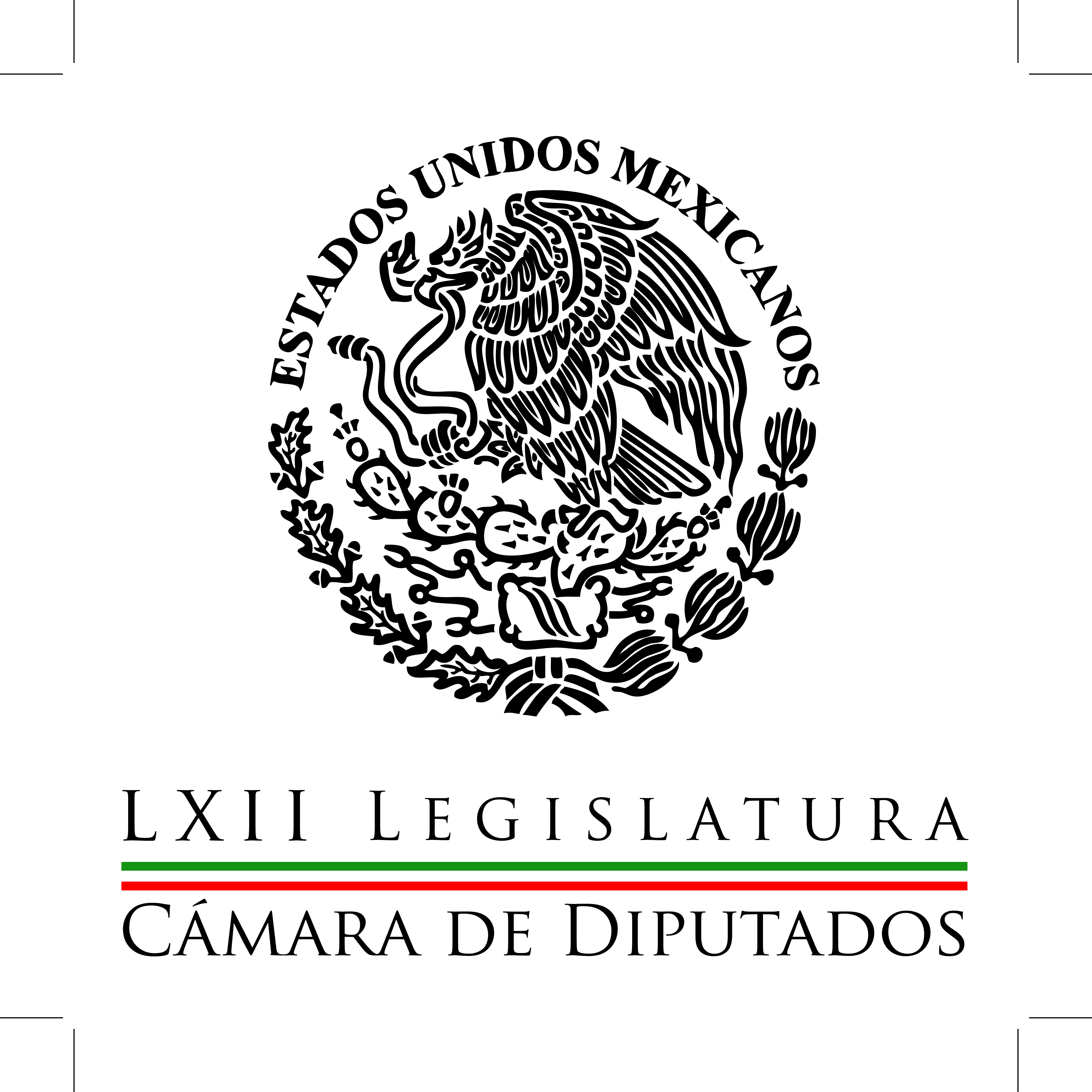 Carpeta InformativaPrimer CorteResumen: Pide Aureoles anteponer interés social al de partidos en la definición del presupuestoNegativa de la Corte a las consultas obliga a revisar ley: BeltronesExige PRD al Ejecutivo austeridad en 2015; pide 'apretarse el cinturón'Propone PT en San Lázaro Comisión de la Verdad para caso AyotzinapaJoaquín López-Dóriga: Diputados avaló sin cambios Ley de Ingresos 2015 Enrique Campos: Hacienda aplaudió la aprobación de la Ley de Ingresos 2015 Marco Antonio Adame: Resolución de la SCJN sobre consulta popular impulsada por el PAN 03 de noviembre de 2014TEMA(S): Trabajo Legislativo FECHA: 03/11/14HORA: 00:00NOTICIERO: MVS NoticiasEMISIÓN: Primer CorteESTACION: OnlineGRUPO: MVS  0Pide Aureoles anteponer interés social al de partidos en la definición del presupuestoEl presidente de la Mesa Directiva de la Cámara de Diputados, Silvano Aureoles, señaló que una vez aprobada la Ley de Ingresos, los legisladores se concentrarán en la definición del Presupuesto de Egresos para el 2015, el cual deberá tener como prioridad rubros como el combate a la pobreza, educación, crecimiento económico, seguridad, desarrollo social y salud.   Al aseverar que el presupuesto del año entrante debe aprobarse en tiempo y forma, sin retrasos y con el mayor nivel de consenso, Aureoles Conejo añadió que éste debe contemplar medidas efectivas de transparencia y austeridad.  El también diputado federal del Partido de la Revolución Democrática (PRD) señaló que en la definición económica para el 2015, es preciso anteponer el interés social y de la población, a los intereses partidistas.  En cuanto a la crisis por la desaparición de 43 estudiantes normalistas en Iguala, Guerrero, reiteró su llamado a convocar a una reunión de autoridades de alto nivel en el país, para revisar la situación que viven los estados y municipios, así como emprender acciones para hacer frente a la debilidad institucional, en especial en materia de seguridad.  En ese tenor, dijo tener esperanza en que pronto aparecerán los estudiantes de la Normal Rural de Ayotzinapa, las investigaciones lleguen a fondo y la autoridad aplique el peso de la ley a los responsables de la agresión a los estudiantes, sin importar cargos o colores partidistas.  Al demandar que se haga un alto en el camino, para revisar lo que ocurre en materia de seguridad en estados y municipios, donde la autoridad ha dado muestras de clara debilidad institucional, el diputado Aureoles insistió en convocar a una “reunión de alto nivel”, para dar solución a la problemática y no esperar a que ocurran más hechos como los de Iguala, en Guerrero y Tlatlaya, en el Estado de México.  En el tema económico, garantizó que el debate sobre los egresos para 2015 se realizará en tiempo y forma; aunado a que se buscará una distribución justa y equitativa del erario.  Enfatizó que las condiciones por las que atraviesa el país y las dificultades económicas de las familias mexicanas, obligan a que el Congreso sea sensible con temas como la educación, seguridad, desarrollo social, salud y crecimiento económico.  Al descartar que los diputados vayan a echar mano de recursos como “detener el reloj parlamentario”, porque hay tiempo suficiente de acordar el reparto presupuestal para el año entrante, Conejo insistió en que es preciso poner por encima de intereses partidistas, las necesidades de la ciudadanía.  El presidente de la Cámara convocó a las fuerzas políticas a alcanzar los acuerdos necesarios y aplicar las modificaciones que sean precisas al presupuesto, para que éste se utilice con transparencia, rendición de cuentas y austeridad en los rubros de gasto corriente y burocrático. ys/m.TEMA(S): Trabajo Legislativo FECHA: 03/11/14HORA: 00:00NOTICIERO: MVS NoticiasEMISIÓN: Primer CorteESTACION: OnlineGRUPO: MVS  0Negativa de la Corte a las consultas obliga a revisar ley: BeltronesEl presidente de la Junta de Coordinación Política de la Cámara de Diputados, Manlio Fabio Beltrones, señaló que los fallos de la Suprema Corte de Justicia de la Nación (SCJN) sobre las consultas populares presentadas por distintas fuerzas políticas, obliga a revisar y perfeccionar ese mecanismo de participación ciudadana.  El también coordinador parlamentario del Partido Revolucionario Institucional (PRI), recalcó que todos los actores políticos están obligados a acatar la decisión de la Corte y el Legislativo, a aclarar los elementos que no pueden ser sometidos a consulta, ello, para evitar interpretaciones subjetivas.  Beltrones Rivera señaló que el Congreso debe reflexionar sobre lo necesario para perfeccionar la normatividad sobre las consultas populares, a fin de hacer de ese instrumento, un elemento eficaz de democracia participativa.  Añadió que el debate en la Corte fue “esclarecedor” e invita a los legisladores a estudiar a detalle todos los argumentos presentados y evaluar la ley en cuestión, en comparación con otras leyes en la materia.   Aseveró que en más de la mitad de los países del orbe, existen leyes que reglamentan la consulta a la población sobre cambios legislativos y proyectos de gobierno.  “Tienen una lógica prospectiva, no revocatoria ni retrospectiva, y así se concibió en la reforma constitucional que aprobó el Congreso con el voto de la mayoría parlamentaria requerida”, apuntó, tras recordar que de aplicar modificaciones a le ley referida, se necesita una reforma constitucional.   Enfatizó que la Constitución establece como asuntos no sujetos a consulta, los ingresos, el gasto del Estado, el rubro electoral, lo relativo a los derechos humanos, la seguridad nacional y el funcionamiento de las Fuerzas Armadas.  No obstante, será necesario definir con mayor claridad los temas que no pueden consultarse, “para eliminar cualquier interpretación subjetiva de la evaluación que le corresponde al máximo tribunal para determinar la constitucionalidad de una consulta”, dijo.  Recalcó que el objetivo deberá ser dar certeza al derecho constitucional de promover consultas y fortalecer el mecanismo de democracia directa que pueda consolidar la confianza de los partidos y los ciudadanos en la democracia. ys/m.TEMA(S): Trabajo Legislativo FECHA: 03/11/14HORA: 00:00NOTICIERO: MVS NoticiasEMISIÓN: Primer CorteESTACION: OnlineGRUPO: MVS  0Exige PRD al Ejecutivo austeridad en 2015; pide 'apretarse el cinturón'La fracción parlamentaria del Partido de la Revolución Democrática (PRD) en la Cámara de Diputados, recalcó que la caída en los ingresos del país, provocada por la volatilidad de los precios del petróleo y la estimación a la baja en el precio del barril, contemplada en la Ley de Ingresos 2015, obliga al Ejecutivo Federal a aplicar medidas urgentes de austeridad.    El coordinador del Sol Azteca, Miguel Alonso, enfatizó que ante tales condiciones “todo mundo debe apretarse el cinturón” y el Ejecutivo debe acordar con el Legislativo, la creación de una bolsa de recursos que permita atender rubros prioritarios como el campo, educación, salud, infraestructura y obras en estados y municipios.    Luego de aprobar la Ley de Ingresos, que implicó una reducción del precio del petróleo a 79 dólares por barril y en consecuencia, la pérdida de 8 mil 200 millones de pesos, el diputado Alonso Raya señaló que será necesario establecer mecanismos de austeridad para cubrir el faltante.    “El gobierno debe contribuir con la Cámara de Diputados para construir una bolsa de recursos que permita atender requerimientos en el campo, educación, salud e infraestructura elemental que reclaman los estados y municipios; entre otras  prioridades”, insistió.    Agregó el presupuesto 2015 debe centrase en la atención a las necesidades básicas de la población y el Ejecutivo Federal “debe poner a disposición de la Cámara de Diputados aquellos fondos y bolsas que de alguna manera son para ejercicios discrecionales”.    El coordinador del Sol Azteca demandó que en el presupuesto, todos se “aprieten el cinturón” y no se sacrifiquen los recursos de los estados, en especial los del sur, para compensar el faltante de 8 mil 200 millones de pesos.    A su vez, integrantes de la bancada perredista en San Lázaro, adelantaron que solicitarán a la Secretaría de Hacienda poner fin a los subejercicios y a prácticas que provocan el retraso en la entrega de recursos a estados, municipios y delegaciones del Distrito Federal.    Lo anterior, explicó el diputado Carlos Augusto Morales, porque esas maniobras afectan la ejecución de obras y programas previstos por las autoridades locales, provocan endeudamiento de las administraciones locales y obliga a los gobiernos a devolver los recursos no ejecutados, cuando éstos ni siquiera llegan a su destino.    El legislador agregó que se demandará a la autoridad hacendaria, ampliar los plazos para el ejercicio de recursos, cuando la Federación sea la responsable de la demora en su distribución.    Como ejemplo de tal situación, dijo que hasta el mes de septiembre solo se habían entregado 33 mil 439 millones de pesos, de los 55 mil 697 millones en aportaciones federales a estados y municipios; aunado a que en lo referente al DF, durante el primer semestre del año la Federación giró solo 302 millones de pesos, de los 4 mil 971 millones de pesos previstos para el Fondo Metropolitano.    Por tal motivo, expuso, propondrá que los recursos del Fondo para 2014, se puedan ejercer durante el primer trimestre de 2015. ys/m.TEMA(S): Trabajo Legislativo FECHA: 03/11/14HORA: 00:00NOTICIERO: MVS NoticiasEMISIÓN: Primer CorteESTACION: OnlineGRUPO: MVS  0Propone PT en San Lázaro Comisión de la Verdad para caso AyotzinapaLa vicecoordinadora de contenidos de la bancada del Partido del Trabajo (PT) en la Cámara de Diputados, Lilia Aguilar, presentó un punto de acuerdo para exhortar al Ejecutivo Federal a crear una Comisión de la Verdad para el caso Ayotzinapa.    La congresista señaló que dicha instancia, debería ser integrada por mexicanos notables y de reconocido prestigio, cuya labor será la de investigar y conocer la verdad sobre los hechos ocurridos en Iguala, los pasados días 26 y 27 de septiembre.    Aguilar Gil subrayó que el análisis del caso debería estar en manos de mexicanos con una trayectoria reconocida en materia de derechos humanos y expertos internacionales con experiencia en la conducción de ese tipo de comisiones.    Agregó que en el mismo tenor, el Congreso de la Unión debería aprobar una ley para reglamentar el instrumento de las comisiones de la Verdad.    Recordó que a raíz de los sucesos en Guerrero, un grupo de especialistas, académicos, intelectuales y personajes reconocidos, como el ex rector de la Universidad Nacional Autónoma de México (UNAM), Juan Ramón de la Fuente y el presidente de la organización “México SOS”, Alejandro Martí; se pronunciaron a favor de avanzar en una Comisión de la Verdad y Justicia para esclarecer el asesinato y desaparición de los 43 normalistas.    La legisladora por el PT recalcó que desde marzo de 2012, el estado de Guerrero cuenta con una ley que prevé crear las instancias referidas, a fin de investigar violaciones a derechos humanos ocurridas en los años de 1960 y 1970.    El objetivo de esas comisiones es contribuir al esclarecimiento de los hechos, aportar pruebas y datos durante el desarrollo de sus investigaciones, “actuaciones penales judiciales que ya estén en marcha y de otras nuevas; y formular recomendaciones efectivas para proporcionar una reparación plena a todas las víctimas y a sus familiares”, finalizó. ys/m.TEMA(S): Trabajo LegislativoFECHA: 03/11/2014HORA: 07:29NOTICIERO: En los Tiempos de la RadioEMISIÓN: Primer CorteESTACION: 103.3 FMGRUPO: Fórmula0Joaquín López-Dóriga: Diputados avaló sin cambios Ley de Ingresos 2015 Joaquín López-Dóriga, colaborador: La Cámara de Diputados avaló sin cambios la Ley de Ingresos de la Federación para el ejercicio fiscal del año que viene, minuta que había aprobado ya el Senado con una modificación, una reducción de dos dólares al precio de barril de petróleo de exportación que en el proyecto original Hacienda había puesto, había bajado de 85 que es la actual 82, que los diputados bajaron a 81 y que después Hacienda pidió a los senadores que lo redujeran a 79 dólares. Por la modificación al precio del petróleo, los ingresos para el próximo año fueron reducidos en ocho mil 200 millones de pesos, por lo que el Gobierno Federal estima obtener un total de cuatro billones 694 mil millones de pesos para 2015. Ahora, con base en estos montos aprobados en la Ley de Ingresos, aprobada ésta, la Cámara de Diputados se dispone ya a discutir exclusivamente, ellos, el Presupuesto de Egresos que deberá ser avalado a más tardar el 15 de noviembre. Y cuando le digo que sólo diputados porque el Presupuesto es una atribución exclusiva de la Cámara de Diputados. Duración 1’27’’, nbsg/m. TEMA(S): Trabajo LegislativoFECHA: 03/11/2014HORA: 06:16NOTICIERO: Primero NoticiasEMISIÓN: Primer CorteESTACION: 06:16GRUPO: Televisa0Enrique Campos: Hacienda aplaudió la aprobación de la Ley de Ingresos 2015 Enrique Campos Suárez, colaborador: La Secretaría de Hacienda aplaudió la aprobación de la Ley de Ingresos del 2015, por parte del Congreso de la Unión. La dependencia declaró en su informe semanal que éste es el primer paso en la construcción de un paquete económico responsable que brinde soporte a la implementación de las reformas estructurales que fueron aprobadas durante los últimos meses. Duración 19’’, nbsg/m. INFORMACIÓN GENERALTEMA(S): Trabajo LegislativoFECHA: 03/11/14HORA: 6:23NOTICIERO: En los Tiempos de la RadioEMISIÓN: Primer Corte ESTACION: 103.3 FM GRUPO: fórmula 0Manuel Granados: Fortalecimiento del salario mínimo Manuel Granados, colaborador: El jefe de gobierno, Miguel Ángel Mancera, presentó a la Asamblea Legislativa del Distrito Federal dos iniciativas, primero una para generar la unidad de cuenta de la Ciudad de México, que sustituirá en su concepto el tema del salario mínimo, que está justamente vinculado a temas como las multas, pago a sanciones administrativas, y que esto genera evidentemente un esquema de que esta iniciativa permita desindexar el concepto de salario mínimo a estos referentes también y que esto permita también generar mejores condiciones de la clase trabajadora en la ciudad. En ese sentido, también presentó una iniciativa para adecuar este marco normativo a 50 leyes y cuatro códigos y esto permita justo lograr ese primer paso. También anunció el jefe de Gobierno la semana anterior a la Asamblea Legislativa y a la sociedad capitalina que será justo uno de los temas importantes para la contratación, empresas que tengan salario responsable en términos de ir en aumento al 82.86 pesos que tenga como referente la Ciudad de México. Como estas medidas serán el primer paso que dé la Ciudad de México para ir en esta ruta de fortalecimiento del salario de la clase trabajadora en la capital del país. Finalmente también decir que el jefe de Gobierno se encuentra en estos momentos en una franca recuperación y que esto nos va a llevar también a generar condiciones de mayor futuro para la ciudad. Ma.m. TEMA(S): Trabajo LegislativoFECHA: 03/11/14HORA: 6:29NOTICIERO: En los Tiempos de la RadioEMISIÓN: Primer Corte ESTACION: 103.3 FM GRUPO: fórmula 0Joaquín López-Dóriga: Conferencia Petróleo y Dinero Oscar Mario Beteta, conductor: El comentario de Joaquín López-Dóriga. Joaquín López-Dóriga, colaborador: Gracias, Oscar Mario Beteta, me da mucho gusto saludarte, como todas las mañanas muy buenos días. En Londres durante dos días los principales representantes e inversionistas del sector energético en el mundo se dieron cita en la conferencia llamada "Oil and Money", Petróleo y Dinero, es la conferencia más importante dedicada a la industria energética y este año está cumpliendo 35 años de celebrarse cada año. En esta cumbre de Oil and Money se le entregó un reconocimiento especial al director general de Pemex, Emilio Lozoya, nombrado como el ejecutivo petrolero del año. Lozoya habló de los retos y de la nueva forma de funcionamiento de Pemex asegurando que está lista para competir con la reforma energética y encontrar también buenos socios. Ahí, en esta reunión, se habló de la posición estratégica que en el nuevo mundo petrolero a raíz de la reforma constitucional va a tener Tamaulipas en todos sus aspectos, en transporte, en producción, en refinación y en explotación. 1’ 11”, Ma.m.TEMA(S): Trabajo LegislativoFECHA: 03/11/14HORA: 6:31NOTICIERO: En los Tiempos de la RadioEMISIÓN: Primer Corte ESTACION: 103.3 FM GRUPO: fórmula 0Marco Antonio Adame: Resolución de la SCJN sobre consulta popular impulsada por el PAN Marco Antonio Adame, colaborador: Muy lamentable y difícil de entender la resolución de la Suprema Corte de Justicia de la Nación que declara improcedente la consulta popular que impulsó el PAN para que se revise el salario mínimo. Un salario insuficiente, como se demuestra en evaluaciones nacionales y referencias internacionales de economías comparables con la nuestra. Es una mala noticia también para la democracia mexicana que seis de 11 ministros haya, votado en contra, son ejercer su facultad para modificar y aprobar la pregunta, toda vez que es claro que el salario mínimo vigente viola la Constitución y no satisface el nivel mínimo para las necesidades de una familia mexicana. Es una pena que esta primera oportunidad, derivada de las reformas estructurales para que la ciudadanía opine sobre temas de importancia nacional al momento de que ejercer su voto en las elecciones del 2015, se frustre por una decisión reduccionista, que además ocurre en un muy mal momento para la vida nacional, dada la crisis política, económica y de seguridad por la que atravesamos. Pese a todo, el PAN ha dicho en voz de su presidente Ricardo Anaya, que aunque no compartimos el fallo, lo acataremos, en congruencia con nuestros principios y la fe democrática que profesamos de respeto a la ley y a las instituciones nacionales. Esto no impide que dejemos de luchar en Acción Nacional por la defensa de la economía familiar, al contrario, es un acicate que nos orienta a fortalecer las propuestas para modificar la Reforma Fiscal, que daña la economía de las familias y la productividad de las pequeñas y medianas empresas que afecta al empleo y que es una iniciativa que no contribuye al crecimiento y desarrollo de nuestra economía. Oscar Mario, amable auditorio, la aprobación del presupuesto de egresos y la construcción de la plataforma legislativa será una oportunidad para ratificar este compromiso social al que estamos obligados por elemental justicia social. 2’ 25”, Ma.m. TEMA(S): Información GeneralFECHA: 03/11/2014HORA: 06:40NOTICIERO: Fórmula Detrás de la NoticiaEMISIÓN: Primer CorteESTACION: 104.1 FMGRUPO: Fórmula0César Camacho: Todos los partidos políticos debemos ponernos de acuerdo ante violencia e inseguridad  Ricardo Rocha, (RR) conductor: Y ahora viva voz Cesar Camacho Quiroz, presidente nacional del Partido Revolucionario Institucional, el PRI. Una convocatoria, presidente, a hacer política para frenar la violencia. Dinos de qué se trata. César Camacho (CC), presidente nacional del Partido Revolucionario Institucional: Ricardo gracias; este país ha sufrido el embate subrayadamente en las últimas semanas, diríamos de hechos que no sólo son anti jurídicos, sino antisociales, que están quitándole la tranquilidad, la vida cotidiana, que la gente no vive en paz, como merecidamente quiere. Por eso, independientemente de atender los asuntos que siguen en curso y hacer votos por su pronta solución, nosotros planteamos un acuerdo de amplio espectro, una cirugía mayor, un acuerdo nacional en el que todos los partidos políticos, y lo digo desde el sitio en el que ocupo, pero esto no necesariamente puede ser limitante. Es decir que sean partidos políticos, sino hoy muchas organizaciones de la sociedad civil, hablo de fuerzas políticas en el sentido más laxo, tenemos que ponernos de acuerdo sin esperar ganancia política de corto plazo, sin ver si esto da votos o nos ubica mejor en el ánimo de los ciudadanos. La gente quiere, y esta aspiración es más que legitima, está totalmente fundada, vivir en paz, saber que todos, empezando por las autoridades, nos sometemos a la ley, que respetamos las instituciones Que si hay necesidad de que una institución o una ley cambie porque hoy percibimos que no, no nos representa lo suficiente, cambiemos la institución o la ley, pero dentro del marco jurídico, a efecto de que ese proceso de reformas que ya se estaba abriendo en el horizonte, oportunidades de crecimiento económico, no se vea frenado por este fenómeno tan complejo, lacerante, tan doloroso, que es el problema de la inseguridad que lleva de la mano a la injusticia y obviamente aleja de la paz. RR: ¿En qué medida pudiéramos aprender de la dolorosa lección de los 43 jóvenes de Ayotzinapa? El caso de Iguala que nos ha ocupado y nos ha desgarrado en los meses y semanas recientes, para tener un antes y un después, César Camacho. CC: Creo que lo que nos tenemos que preguntar fundamentalmente los políticos es ¿cómo es que llegamos hasta aquí, que ocurrió para que hubiera una especie de degradación, de situación compleja tan grave? Porque eso es exactamente lo que tenemos que, en un caso de revertir y en muchos otros evitar. En consecuencia, la elección por dolorosa que sea tiene que llevarnos a evitar que haya incidentes de esta naturaleza y no sólo es resolviéndolo, que obviamente nos importa que se resuelva, sino atendiendo sus causas, no sólo sus efectos. Y atender las causas es, insisto, saber que la gente, sobre todo los políticos, no se pueden entrever a lo que este señor Abarca y su esposa se atrevieron, y si lo hicieron es porque suponían que el brazo de la ley no los iba a alcanzar. Y en el caso de la gente que lamentablemente estuvo involucrada es, muchos que se integraron al crimen organizado es porque quizás no tuvieron las oportunidades de orden social en lo educativo, en la salud, en la vida digna en su comunidad, en conseguir un empleo o una oportunidad educativa, al punto de que se tuvieron que reclutar en el crimen organizado. En fin Ricardo, es un fenómeno complejo, pero las fuerzas políticas nos tenemos que poner de acuerdo e insisto evitar ver en esto una ganancia ni de corto, ni de mediano plazo de carácter electo electoral. Primero México. RR: A propósito de esto que estás mencionando, ¿es casual o causal que coincidan en este llamado también el PAN y el PRD y hasta dónde se extiende este exhorto? CC: Bueno, es un tema del que no hemos dejado de hablar los partidos, lo hemos planteado respecto de cómo reaccionar frente a la selección de candidatos del próximo año, pero es evidente que la selección del candidato…, importante sólo se refiere a cuestiones de carácter político-electoral que son episódicas. El siguiente capítulo es en junio de 2015, pero estos asuntos no aguantan para junio de 2015, hay que resolverlos ya, y esto no será obstáculo para seguir platicando de los asuntos electorales y de cómo blindamos las elecciones. Por lo pronto, hay un llamado urgente a reconstituir el tejido social, a evitar que sigamos agraviándonos, a evitar que la gente pierda la esperanza en comunidades distantes porque lo único que tiene a su alcance es ser reclutados por el crimen organizado y, en nuestro caso, insisto, cuando digo mucha política significa acuerdos de gente adulta, mayores de edad, que estaremos en condiciones de honrar y que en lugar de ver cómo nos hacemos daño, -y abro un paréntesis- porque el PRI no ha hecho señalamiento alguno de orden partidario relacionado con autoridades, el origen de las autoridades en tal o cual Estado, o si el Gobierno Federal inmediato anterior hizo tal o cual cosa o dejó de hacer, hay una cosa que es cierta: el fenómeno lo estamos afrontando en algunos sitios con enorme dolor, con una actitud de almas rasgadas y, en consecuencia, vamos haciendo un cierre de filas con el gobierno, con el Estado mexicano. Decía yo en el comunicado: es decir, más allá de un solo gobierno a una sola instancia, o un solo ámbito, el gobierno es el final un ayuntamiento, una gubernatura, una diputación local, un magistrado, un juez, obviamente lo es también el Congreso de la Unión, la Corte y el Gobierno de la República. RR: César Camacho Quiroz, este espacio se queda abierto. Gracias por estar con nosotros esta mañana. CC: Gracias a ti por tu interés. Duración 7’03’’, nbsg/m. TEMA(S): Información General FECHA: 03/11/14HORA: 00:00NOTICIERO: MVS NoticiasEMISIÓN: Primer CorteESTACION: OnlineGRUPO: MVS 0Peña Nieto viajará a China después de asistir a la Cumbre APECEl presidente de México, Enrique Peña Nieto, realizará un viaje de Estado a China después de asistir a la reunión de líderes del Foro de Cooperación Económica del Asia y el Pacífico (APEC), que se celebrará entre el 10 y 11 de noviembre en Pekín, en su interés por ampliar sus vínculos con esta región.En concreto, Peña Nieto estará del 10 al 13 de noviembre en China, según confirmó hoy el Ministerio de Asuntos Exteriores chino.Durante su estancia, el presidente mexicano asistirá al encuentro de los líderes de las veintiún economías que forman el APEC y mantendrá una reunión bilateral con su homólogo chino, Xi Jinping, además de otros representantes oficiales.Aunque los detalles de su agenda aún no están confirmados, se prevé que Peña Nieto visite también la metrópolis de Shanghái, capital económica y financiera del gigante asiático.En su visita de Estado a China, el presidente "hará patente el interés de México de enriquecer y profundizar la Asociación Estratégica Integral entre ambos países, misma que acordaron en junio de 2013, así como dar continuidad a temas puntuales de la agenda bilateral", de acuerdo a la solicitud de permiso presentada por el presidente al Senado.La visita del presidente mexicano se producirá después de los hasta tres encuentros bilaterales entre Xi y Peña Nieto en 2013.Tras su visita a China, el mandatario mexicano llegará el 14 de noviembre a Australia para asistir a la Cumbre de Líderes del Grupo de los 20 en Brisbane.La gira asiática del líder mexicano fue acortada recientemente, dado el creciente descontento en el país norteamericano con la marcha de las investigaciones sobre la desaparición de 43 estudiantes el pasado 26 septiembre en el sureño estado de Guerrero, y las críticas que desató en redes sociales el plan del mandatario de ausentarse del país en medio de la crisis. ys/m.TEMA(S): Trabajo LegislativoFECHA: 03/11/2014HORA: 06:16NOTICIERO: Primero NoticiasEMISIÓN: Primer CorteESTACION: 06:16GRUPO: Televisa0Ruiz Esparza habló del estatus de los proyectos de los trenes eléctricos Enrique Campos Suárez, colaborador: Gerardo Ruiz Esparza, el secretario de Comunicaciones y Transportes, habló del estatus en que se encuentran los proyectos de los trenes eléctricos México-Guadalajara y México-Querétaro. Del primero dijo que ya se asignó la construcción y del segundo hoy habrá noticias. Insert de Gerardo Ruiz Esparza, secretario de Comunicaciones y Transportes: “Lo ganó la empresa Alstom y la empresa OHL, Alstom al 80 por ciento, la empresa OHL con una intervención del 20 por ciento. El lunes se da el fallo del tren México-Querétaro, están revisándose todas las consideraciones financieras, técnicas”. Duración 35’’, nbsg/m. TEMA(S): Trabajo LegislativoFECHA: 03/11/14HORA: NOTICIERO: Grupofórmula.comEMISIÓN: Primer Corte ESTACION: onlineGRUPO: fórmula 0Niegan amparo a Tomás Yarrington.Un Tribunal federal negó en definitiva un amparo a Tomás Yarrington, ex gobernador de Tamaulipas.Lo anterior, contra la orden de aprehensión que lo mantiene prófugo de la justicia por delitos contra la salud.Al resolver el amparo en revisión 75/2014, el tribunal dejó firme la orden de aprehensión girada en agosto del 2012 por el Juzgado Segundo de Distrito en Procesos Penales Federales de Tamaulipas, por delitos contra la salud en la modalidad de colaboración al fomento del narcotráfico.Cabe recordar que Tomás Yarrington solicitó cancelar el mandato de captura por carecer de legalidad y anular la búsqueda de la Interpol en 180 países. Ma.m. TEMA(S): Trabajo LegislativoFECHA: 03/11/14HORA: NOTICIERO: Grupofórmula.comEMISIÓN: Primer Corte ESTACION: onlineGRUPO: fórmula 0Detienen a ex secretario de Obras Públicas durante gobierno de Godoy. En Michoacán fue detenido Desiderio Camacho, quien fue secretario de Obras Públicas durante el gobierno de Leonel Godoy.Se le acusa de enriquecimiento ilícito y operaciones realizadas con recursos de procedencia ilícita."Durante el desempeño de su cargo, en el periodo de 2008 al 2012, incrementó de manera ilícita y sustancial su patrimonio, ocultó declarar más de 20 propiedades, pudiendo llegar su valor comercial a más de 100 millones de pesos", informó el comisionado para la Seguridad y el Desarrollo Integral para el Estado, Alfredo Castillo.Asimismo, le aseguraron terrenos, una escuela, un spa y un hospital construido en el 2010. Ma.m. Carpeta InformativaSegundo CorteResumen: Silvano Aureoles: 90% de municipios no tiene capacidad para hacer frente a la seguridad pública  Alejandro Montano Guzmán: Cámara de Diputados aprueba la Ley del ConevalEnrique Peña encabezará la ceremonia de expedición de los reglamentos de la Reforma EnergéticaCésar Camacho: Llamado a consolidar el imperio de la ley y evitar la impunidadRicardo Anaya: La corrupción en México es un problema gravísimo  Héctor Serrano: Estado de salud de Miguel Ángel ManceraMilitares deben tener conducta intachable: Salvador CienfuegosAumentan 7% las remesas: Banxico03 de noviembre de 2014TEMA(S): Trabajo LegislativoFECHA: 03/11/2014HORA: 08:24NOTICIERO: Ciro Gómez LeyvaEMISIÓN: Segundo CorteESTACION: 104.1 FMGRUPO: Fórmula0Silvano Aureoles: 90% de municipios no tiene capacidad para hacer frente a la seguridad pública  Ciro Gómez Leyva (CGL), conductor: Bueno, yo me quedé varias semanas atrás y sí, dije que iba a estar en el estudio el coordinador de los diputados del PRD, el excoordinador de los diputados del PRD, hoy líder de la Cámara de Diputados. Silvano Aureoles gracias, perdón, me quedé, me quedé algunas semanas atrás. Gracias por estar con nosotros Silvano. Silvano Aureoles (SA), presidente de la Cámara de Diputados: Mucho gusto. CGL: El diputado y presidente de la Cámara de Diputados, Silvano Aureoles. Silvano antes que nada, ¿qué es este proyecto que van a presentar en los próximos días, en las próximas semanas?, otra vez con la idea de darle fuerza al municipio, Silvano buen día. SA: Buenos días Ciro, muchas gracias, creo que…, a ver, los hechos que recientemente hemos vivido, en distintas partes de la República; no solamente el caso de Guerrero, quizá el caso de Guerrero a mi juicio es digamos, la expresión digamos más aguda de una crisis estructural que aflora cada vez con mayor fuerza en torno a la capacidad institucional de los gobiernos locales. Y cuando hablo de los gobiernos locales, no solamente me refiero a los municipios, aunque creo que es ahí donde más se ha agudizado. El municipio, siendo la instancia de gobierno más cercana a la gente, es la que tiene la mayor presión, el mayor desgaste, las demandas llegan de inmediato y con frecuencia, o casi siempre o en la inmensa mayoría de los municipios, yo no veo capacidad para hacerle frente a los retos y a las demandas de los ciudadanos. Te lo digo por experiencia, yo fui presidente municipal de un municipio que no es tan pequeño, pero digamos un municipio mediano en tamaño, pero aún así la complejidad… CGL: ¿Qué fue cuál?, dinos. SA: Zitácuaro. CGL: Zitácuaro. SA: Zitácuaro, Michoacán, aun así para hacerle frente a las necesidades que representa la población, se vuelve prácticamente imposible. Y si revisamos ahora en la condición actual, vas a encontrar que el 90 por ciento de los municipios está en una condición de alta vulnerabilidad en términos económicos, de la formación de capital humano, de la dificultad para hacerle frente a tareas, como la seguridad pública, que es hoy por hoy el tema que más golpea a los municipios. ¿Cuántos alcaldes van muertos, cuántos están en la cárcel?, porque la fuerza económica o de…, en términos de seguridad pública, que la formación de los elementos de la policía o la capacidad para la respuesta a las contingencias es muy limitada. Porque nos fuimos a darle facultades al municipio, que además no es que esté en contra yo, de que las tengan, sino que se las dimos, pero no les dimos las herramientas para hacerle frente a ello. ¿Y cómo veo yo la situación ahora? Pues que hay una especie de retroceso, en donde la atención o la atención a las dificultades mayores no las estamos trayendo hacia el centro, eso no te va a resolver, es una… CGL: Pero los municipios no pueden Silvano. SA: No pueden. CGL: No pueden, lo hemos visto una y otra vez en los últimos, ¿qué te gusta?, seis, diez años. SA: No pueden Ciro, no hay condiciones, a ver en términos…, simplemente si revisamos cómo está la condición en materia de coordinación fiscal, a ver, de cada peso que llega al erario público, de la recaudación que tiene el Estado, pues al municipio le regresan cuatro centavos de cada peso. Es decir, de lo que se recauda en un territorio, el que sea, en términos reales a la hora que regresa este recurso no rebasa los cuatro centavos, con eso y además con otras dificultades de carácter social y económico que viven los municipios, pues no han logrado alcanzar la fortaleza para hacerle frente a sus necesidades. CGL: ¿Entonces qué es lo que harían, van a hacer un diagnóstico, van a hacer una propuesta, qué es lo que van a hacer? SA: … yo creo que tiene que ir ya directa la propuesta, el diagnóstico está muy claro… CGL: Que es a grandes rasgos ¿qué Silvano? SA: Que el 90 por ciento de los municipios no pueden con la tarea, no hablemos de más, hablemos solamente de la seguridad pública, esa tiene rebasados, en muchos casos, no solamente los municipios… CGL: 90 por ciento. SA: … sino a los gobiernos estatales… CGL: Pero 90 por ciento… SA: 90 por ciento de los municipios no tiene capacidad para hacerle frente a esta responsabilidad y de ellos si revisamos… CGL: Es un dato… SA: … una parte, una buena parte, Ciro, de los municipios hoy están prácticamente al borde de la quiebra, que no tienen ni para pagar el alumbrado público, no tienen para pagar sus policías, no tienen para pagar la nómina… CGL: ¿Y entonces? SA: Bueno, y entonces... CGL: ¿Darles un poco más de dinero y con eso se resuelve? SA: Si el asunto fuera sólo de dinero y a lo mejor, sería sencillo, pero son muchas cosas, es la debilidad estructural de los gobiernos municipales, porque aún si les mandas el dinero, sólo el dinero, pues tampoco lo vas resolver, entonces, cuál ha sido el llamado, por lo menos hace 15 días, a ver, a las fuerzas políticas, al gobierno, no vamos a acabar el problema sí solo no repartimos las culpas, ¿no?, "Oye, que por qué no lo detuvo si ya sabía", de Guerrero y de Iguala sabíamos desde hace dos años o más... CGL: Y de Michoacán y de Tamaulipas. SA: Y de Michoacán y Tamaulipas y del Estado de México y de Jalisco, y de Guanajuato, y sí, hoy por esa circunstancia, una buena parte de los municipios del país los tiene controlados el crimen organizado; es decir, si sólo nos quedamos hoy "a ver ¿de quién es la tarea?, no pues del municipio, ¿de quién más?, de los estados, del mando único", a ver, veamos la nota hacia hoy, Ciro. Justamente, revisaba yo, que habla de que casi el 50 por ciento de los municipios y están en un modelo del mando único, y la pregunta es ¿y?; o es decir, no es suficiente con las firmas de un convenio o con la aceptación de un municipio que puede ser un mando unificado, no es suficiente, el problema va mucho más allá, que alcanza también el tema de la coordinación fiscal. Entonces yo creo que urge, porque si el problema se resolviera con la renuncia del servidor público, o con que tengamos un certificado de que el candidato a la presidencia o la candidata, está libre de algún vínculo sospechoso, si esto fuera suficiente, el tema resuelve rápidamente. CGL: Y fácil. SA: Pero no está ahí el asunto, Ciro, es una debilidad estructural en términos institucionales que si no vamos al fondo, vamos a seguir en la misma ruta. CGL: ¿Cuándo presentan y cómo es la propuesta en la Cámara de Diputados? SA: Yo había hecho la propuesta, más bien el llamado, hace unos 13 días, 15 días, yo entiendo el nivel de la crisis no da ahorita para atender otras cosas. CGL: ¿Por qué no? SA: A mi juicio nos estamos tardando, porque éste la coyuntura, es una coyuntura adecuada, a mi juicio, es el momento oportuno para que nos sentemos a revisar. Veía yo hoy con.., me da gusto, el anuncio de los tres partidos políticos, que hacen un pacto de seguridad nacional para el tema, yo digo, es oportuno, es una buena propuesta, es necesario, entonces yo esperaría a que los siguientes días no solamente se creara la parte de una buena intención sino de una propuesta. CGL: Volviendo a ustedes. ¿Qué va a presentar Cámara de Diputados? SA: El asunto tiene que ver con las fuerzas políticas y por eso el llamado es a que los partidos políticos den el paso, en el marco de estos grandes acuerdos que pudieron concretar reformas muy importantes. Hoy por hoy la crisis que vive el país en este momento tiene que ver con la incapacidad del ámbito local para hacerle frente a las complicaciones de seguridad y de otros; entonces, y vayámonos a fondo. CGL: Me quedo con ese dato. SA: Ciro, es el momento, y es el llamado que hoy -aprovechando esta oportunidad de platicar contigo- reitero, es ahora o después las consecuencias pueden ser mayores. CGL: Y nos está diciendo Silvano Aureoles, el presidente de Cámara de Diputados, que considera -porque me imagino que esto es un cálculo que ha hecho tu equipo de trabajo, no es un cálculo tuyo- que un 90 por ciento de los municipios de los gobiernos municipales del país no tienen capacidad para enfrentar el problema. No tienen una debilidad, no hacen bien esa tarea, 90 por ciento. Nos quedamos con ese dato, Silvano, ¿cuándo platicamos de Michoacán? SA: Mira, Ciro, lo dice el dicho popular, "lo primero, es lo primero", y ahora la tarea que me han dado los diputados, el trabajo de la presidencia de la Mesa Directiva de la Cámara, me obliga, y mí me absorbe la mayor parte del tiempo; estoy atento qué pasa por mi estado. CGL: Ya los tiempos van a empezar a apretar. SA: Ha cambiado la cosa, veo el ambiente menos tenso, pero desde cualquier trinchera, desde cualquier lugar en donde esté, seguiré haciendo lo que está a mi alcance por ayudar a mi querido estado. CGL: Antes de que acabe el año platicamos de Michoacán... SA: Estamos en medio de la discusión del presupuesto, que además es una buena oportunidad, justamente, para revisar a dónde mandamos los recursos públicos, en qué se deben de aplicar y qué resultados deben de darse de frente a la crisis. CGL: Gracias, Silvano. SA: Ciro, al contrario. CGL: El presidente de la Cámara de Diputados, Silvano Aureoles, y vamos a platicar con él de Michoacán, ojalá un poco más adelante. Volvemos. Duración 10’46’’, nbsg/m. TEMA(S): Trabajo LegislativoFECHA: 03/11/2014HORA: 10:00NOTICIERO: Imagen Informativa EMISIÓN: Segundo CorteESTACION: 90.5 FMGRUPO: Imagen0Manlio Fabio Beltrones: Acuerdo Nacional por la Paz y por el Estado de Derecho Adela Micha (AM), conductora: Tengo en la línea telefónica a Manlio Fabio Beltrones, coordinador del PRI en la Cámara de Diputados. Manlio ¿cómo estás?, buen día. Manlio Fabio Beltrones (MFB), coordinador del PRI en la Cámara de Diputados: Muy buen día, gusto en saludarle. AM: Igualmente. ¿Cómo te amanece? MFB: Bueno pues creo que estas semanas han amanecido temprano ¿verdad? AM: Ha sido muy temprano. MFB: Hay muchos temas en el ambiente y uno los tiene que andar cuidando. Pero bueno, en Cámara de Diputados todo lo que tenemos está caminando, está fluyendo, Ley de Ingresos, presupuestos, estamos creo que en buen ritmo. AM: A ver, yo te quiero preguntar de un par de asuntos. Hablaba yo con Ricardo Anaya del Partido Acción Nacional y con Carlos Navarrete del PRD, sobre esta convocatoria, esta iniciativa que han planteado los tres principales partidos, PRI, PAN y PRD, de hacer un gran acuerdo nacional por la paz y por el Estado de Derecho, que pues parece urgente más que necesario pero pues un poco la pregunta es pues cómo se implementaría, porque tendría que venir también pues de toda la sociedad ¿no? MFB: Sí, creo que el punto está en cómo fortalecemos el Estado de Derecho, en este país, cómo le damos vida al respeto, a los derechos de todos, cómo logramos que en México exista más justicia y menos leyes. Ése es el punto. Nosotros estamos llenos de leyes pero no tenemos la justicia que estamos deseando y ahí es donde nos tenemos que esmerar. AM: Pues sí, porque seguimos haciendo, se siguen haciendo leyes pero pues con las que hay, si se cumplieran, bastaría ¿no? MFB: Eso es correcto y adicionalmente, teniendo todas estas leyes y haciéndolas que se cumplan o sensibilizando más lo que es nuestro deber ante el Estado de Derecho, todos, la sociedad en su conjunto cumpliendo con ello, tendríamos insisto, justicia mucho más expedita. No es posible que hoy en México existan juicios que tarden más de 10 años en resolverse ya sea de carácter penal o civil, que existan algunos en la cárcel porque se nos olvidaron porque hay dos, tres tocas diferentes del mismo delito o porque es un raterillo como para pagar lo que es su fianza, en fin. Tenemos que revisar las políticas en materia de justicia. AM: Ahora, pero se está viviendo una crisis nacional y eso es lo verdaderamente terrible, es decir, no son casos aislados que de pronto se dan en el país, sino que si se vive una crisis nacional. MFB: Bueno, lo que vivimos también vamos viéndolo positivamente. AM: A ver. MFB: Es una oportunidad de reflexionar entre todos nosotros que lo que hemos hecho por muchos años es insuficiente y que la realidad se está imponiendo y que tenemos que hacer un gran giro para resolver la coyuntura, la triste coyuntura que tenemos en Guerrero, pero pensar en el país entero para que esto no se vuelva a repetir, y la mejor manera de que no se repita es fortaleciendo nuestro Estado de Derecho. No son nada más palabras o discurso, no, es importante que existan políticas públicas que consoliden el Estado de Derecho en México. AM: Pues sí, porque mira, esto de Guerrero, y lo hablaba yo con Carlos Navarrete, pues si le ha afectado mucho a la izquierda en este país, ¿no?, el gobierno de Abarca propiamente en el municipio, de Iguala, y en Guerrero, en el estado perredista, en fin, pero pues tiene que ver con todos los partidos políticos porque nadie se salva. Digo Aguirre un día antes era del PRI, y en el PAN tienen sus cosas y pasan cosas y entonces esto también, digo por eso me parece que es muy importante que la iniciativa venga de los partidos políticos pero que empiecen por sus propios partidos políticos ¿no? MFB: Sin duda, pero sabes con qué tiene que ver más, con la impunidad. La impunidad es la que te lleva a la violencia, no puede haber impunidad por parte de los gobernantes especialmente, no puede haber impunidad por parte de los delincuentes, no debe haber impunidad en ningún lado. La impunidad lleva a la desesperación, la desesperación lleva a la violencia.Lo que sucedió en Guerrero tiene mucho que ver con la impunidad. Recordemos cómo un gobierno fallido se sometía a lo que podrían ser esas horas delincuenciales que eran las que controlaban al estado, pero no por ahora, sino desde hace muchos años.AM: Pues sí, y además pareciera que a la vista de todos y conocido por todos ¿no?MFB: Sin lugar a dudas. Para nadie resultó una sorpresa el que estallara una violencia de esa naturaleza en un estado en donde se veía que había impunidad, pero esto se puede repetir en algunos otros.Esto debe de ser una lección, una lección de donde tenemos que aprender y sacar conclusiones para otros estados, para la República en su conjunto. El tema es más justicia, menos impunidad.AM: Pues sí. Ahora, a propósito de los partidos políticos, quiero conocer tu opinión, Manlio Fabio Beltrones, sobre esta crítica tan dura que hace la Iglesia desde el Semanario Desde la Fe a los partidos políticos diciendo: “pues que solamente se han ocupado en ellos mismos y que esta descomposición, los partidos políticos, que están tomados por el crimen organizado, en fin, etcétera, etcétera, ¿cuál es tu opinión al respecto y que se haga esta crítica desde este Semanario?MFB: Bueno, la verdad es que el Semanario no deja de sorprendernos cada semana y es algo que yo he platicado con algunos jerarcas de la Iglesia y que no representa su voz, pero en sí mismo sí es su preocupación.Creo que la preocupación del Semanario debe de ampliarse porque sucede también dentro de la Iglesia el que exista una serie de párrocos o también de curas, los sacerdotes, que ahí andan, querían coprotagonismo, queriendo exponer su supuesta verdad y que quedan expuestos al ridículo.Creo que todos debemos de reflexionar, no nada más los partidos políticos, las Iglesias también deben de…AM:…Que tienen lo suyo, pero hacia adentro ¿no?MFB: Lo suyito, que es muy interesante verdad, pero en fin, esta es una llamada de atención para todos y todos tenemos que reflexionar en lugar de arrojar culpas hacia otros grupos.AM: Oye Manlio Fabio Beltrones, hoy la Corte decide sobre la consulta popular propuesta por el PRI para reducir el número de plurinominales en el Congreso y pues ya se adelanta que va ´pa´ tras ¿no?MFB: Es lo que he escuchado, yo esperaría la resolución de la Corte, pero lo que sí me queda muy claro Adela, es que el esfuerzo que hicimos hace algunos años en el Congreso por darnos un instrumento de democracia participativa es endeble. Tenemos que fortalecerlo, tenemos que aclarar perfectamente bien cómo se llevan a cabo estas consultas. Por ejemplo, a mí nunca me gustó, pero bueno, fue un proceso muy consensado el que primero se hiciera la pregunta, luego se consiguieran las firmas y posteriormente se mandaba la pregunta si se validaban las firmas a la Corte para que la Corte resolviera si era constitucional o no la pregunta. Me parece que debe ser un proceso al revés; primero es la pregunta que se manda a la Corte para revisar que sea constitucional y posteriormente sacar las firmas; con esto ya no tendríamos…AM:…Pues si no es ocioso ¿no?MFB: Pues si no, sería el cuento de nunca acabar; como también debemos de hacer una precisión mucho más limitada o delimitada sobre lo que son los alcances de una consulta en materia constitucional; porque hay dos procedimientos para modificar la Constitución, en la misma Constitución están puestos.El procedimiento de las dos terceras partes de las Cámaras, más la mitad de los Congresos del país y el otro procedimiento que es una consulta y que riñe un poco con las fórmulas con las que debe suceder.Creo que lo que sucede en la Corte es una llamada también de atención para nosotros de que la legislación no la hemos hecho con precisión y en eso nos tenemos que ocupar.AM: Pues estaremos atentos a ver qué resuelve la Corte hoy y como siempre, te agradezco mucho que hayas atendido esta llamada. Gracias.MFB: El agradecido soy yo como siempre Adela, bue día.AM: Buen día y un abrazo, Manlio Fabio Beltrones.MFB: Igual.AM: Manlio Fabio Beltrones, muchas gracias, coordinador de la bancada del PRI en diputados. Duración 10’06’’, nbsg/m. TEMA(S): Trabajo LegislativoFECHA: 03/11/2014HORA: 07:46NOTICIERO: Reporte 98.5EMISIÓN: Segundo CorteESTACION: 98.5 FMGRUPO: Imagen0Alejandro Montano Guzmán: Cámara de Diputados aprueba la Ley del Coneval Martín Espinosa (ME), conductor: La Cámara de Diputados aprobó las reformas a la Ley del Consejo Nacional de Valoración de la política de Desarrollo Social, conocida como Coneval, con las cuales se concretan la autonomía de este Consejo Nacional de Evaluación. Voy a platicar con el diputado Alejandro Montano Guzmán, él es diputado federal por el PRI y presidente de la Comisión de Desarrollo Social de la Cámara de baja. ¿Cómo está, diputado Montano? Qué gusto saludarle. Buenos días. Alejandro Montano Guzmán (AMG), diputado federal por el PRI y presidente de la Comisión de Desarrollo Social de la Cámara de Diputados: Buenos días, Martín. Como siempre, agradecido por esta oportunidad de comentar estos (Inaudible) y nuevos procesos que se están realizando en el Congreso. ME: Correcto. Bueno, pues en qué consiste esta autonomía para el Coneval, ¿en qué nos beneficia a los mexicanos? AMG: En primer orden, Martín, informar de que debo de reconocer ante todo, el consenso y la apertura que hubo con los siete partidos políticos que conforman las fracciones parlamentarias del Congreso, puesto que con cada uno de ellos tuvimos reuniones para escuchar como para conocer sus inquietudes, sobre todos los reclamos de la sociedad en el tema de los problemas sociales, que como sabes, es un asunto que en años anteriores y por ocasiones, se han utilizado en beneficio, algunos personal u otros con tema político. En este sentido se hizo, como dice conocer el tema de la aprobación, una absoluta mayoría, 114... Perdón, 414 votos a favor, dos abstenciones y un voto en contra. ¿Qué significa la nueva ley? Primero darle plena autonomía a este órgano institucional; segundo, se prevé garantizar los principios de (inaudible) técnico, profesional e imparcialidad que caracteriza a la evaluación que realiza Coneval. ¿Qué quiere decir? Que no se va a bajar el nivel de preparación ni de conocimiento de los que puedan conformar el Consejo. Segundo, se evita absolutamente las cuotas políticas es que como bien sabe, normalmente cuando esto acontece pierde la orientación y puede haber algún sesgo o algún interés que se pudiera ver desde allí; totalmente quedó desechado. Tres, importante, se maneja ya específicamente fechas para la evaluación tanto estatal como nacional en el 2015 y la correspondiente al municipal en 2016 pero en el fondo, lleva dos temas muy interesantes. El primero, que por primera vez se le da facultades para opinión y sobre todo recomendación al Consejo, a todas las áreas que tengan programas sociales. ¿Qué quiere decir esto? Que cuando haya algún señalamiento, alguna orientación de que alguien de los tres niveles de gobierno esté utilizando los programas sociales va a emitir una recomendación iba a solicitar información. De no hacerlo en 60 días, esto podría en la nueva fiscalía que está por aprobarse también, podría aportarse para que esto no quede impune y que obviamente, haya respuesta, es brindar los programas sociales. ¿Cuál es el primer reclamo de la sociedad? Que cuando haya elecciones se suspendan los programas a la gente que más lo necesita, hecho totalmente injusto y ese reclamo, digamos que autorizaciones que ya tiene el nuevo Coneval, van a ser hechos para poder fincar inclusive como aportación alguna responsabilidad sobre alguien que lo está utilizando. ME: ¿Qué hay en relación, por ejemplo, con estas decisiones tanto a nivel nacional y estatal que me dice usted "Están programadas para el año próximo, tomando en cuenta que va a ser un año electoral"? Me hablaba usted de blindar los programas sociales pero en este caso, en relación con la medición -por ejemplo-de la pobreza, tanto a nivel estatal como nacional, qué va a pasar. AMG: Bueno, vuelvo a repetir, es importante que se visualizó al año que entra por las elecciones. ¿Qué es lo que va a pasar? Que tendrán que apegarse y tendrán que cuidarse de no utilizar los programas para beneficio político y esto es porque también nos suele perjudicar a la gente más necesitada porque tienen unas elecciones. Creo que es muy importante que en la evaluación que se basan con... en este caso, es de profesionales, pues va a ser una gran prueba para ver que los hechos, en los hechos se respete que se están comprometiendo los tres niveles de Gobierno de ya no utilizar los programas sociales. Pero el fondo de esto, es que veamos a futuro los próximos años, que realmente estamos avanzando en el tema de la atención a la pobreza porque como bien lo ha dado a conocer, y lo sabe la sociedad, los últimos años hemos visto que ha aumentado, en lugar de disminuir, cuando haya una aportación verdaderamente importante para este tema, es decir que ahora tendrán que apegarse y tendrán que cuidarse, y los entes que ahora están como autónomos tendrán que aplicar lo necesario para que, en los hechos, se demuestre y se vea que están operando debidamente. Informarte también que se crea un Comité auxiliar que va a estar atento para darle seguimiento a cada una de las acciones que esté llevando a cabo el Coneval, pero además cada reunión que tengan de trabajo o reunión previa tendrán que ser públicas vía la página de Coneval para conocer, para que la sociedad sepa qué están haciendo. Y las evaluaciones tendrán que notificarlas en el Diario Oficial, en su página, a las dos comisiones de Desarrollo Social del Senado y del Congreso y a la Secretaría. ¿Qué quiere decir?, se busca transparencia y que la sociedad sepa que están haciendo, cómo lo están haciendo y también quiénes están cumpliendo y en un momento dado quienes no están aplicando estos compromisos. ME: Por otro lado, diputado, para la elección de sus integrantes hablaba usted de que no se va a bajar el nivel. ¿Cuándo debe hacerse ya esta elección? AMG: Una vez aprobado lo que se aprobó en el Congreso, en el Senado de la República correrán 60 días para que en ese proceso la Comisión Nacional de Desarrollo Social haga una invitación pública para que empiecen a registrarse y a evaluarse los que van a sustituir a los consejeros, parece ser que no es a todos, sino es a una parte, para los nuevos consejeros que tendrán que integrarse con los requisitos y con las reuniones de trabajo debidas. Una vez seleccionados y evaluados, tendrá la propuesta la Cámara de Diputados para ser aprobada, pero eso tendrá que correr a partir del Senado en 60 días posteriormente. ME: ¿El dictamen ahorita ya pasó al Senado? AMG: Ya, desde el día siguiente a la aprobación pasó al Senado de la República para hacer su evaluación y obviamente tras su aprobación. ME: Entonces una vez que se apruebe por el Senado correrán 60 días para empezar al registro de candidatos. AMG: Es correcto. ME: Diputado, le agradezco mucho que nos platique cómo transcurrió esta votación y sobre todo los nuevos lineamientos legales que se aprobaron ya con esta iniciativa que, entre otros, le da autonomía a este Consejo Nacional de Evaluación de la Política de Desarrollo Social. AMG: Muchísimas gracias por la oportunidad y un saludo afectuoso. Estamos como siempre a la orden. ME: Gracias, diputado, buenos días. Es el diputado federal priísta, Alejandro Montano Guzmán, presidente de la Comisión de Desarrollo Social de la Cámara de Diputados. Así que ya hay nuevas reglas en lo que se refiere al manejo del Consejo Nacional de Evaluación de la Política de Desarrollo Social, se contempló el tema del proceso electoral del año próximo y también de la consulta, que todo lo que tiene que ver con la evaluación municipal que será hasta el año 2016 y por supuesto la integración de lo que será el nuevo Consejo Nacional de Evaluación de la Política de Desarrollo Social. Duración 8’22’’, nbsg/m. INFORMACIÓN GENERALTEMA(S): Información General FECHA: 03/1114HORA: 07:11NOTICIERO: EnfoqueEMISIÓN: Segundo CorteESTACION: 100.1 FMGRUPO: Radio Mil0Enrique Peña encabezará la ceremonia de expedición de los reglamentos de la Reforma EnergéticaLeonardo Curzio, reportero: Hoy el Presidente de la República encabezará la ceremonia de expedición de los reglamentos de la reforma energética y recibirá al heredero de la Corona Británica. Ernesto Gloria, reportero: Al filo del mediodía, el titular del Ejecutivo Federal encabezará la presentación de los más de 20 reglamentos de la Reforma Energética; para después, a las 2:00 de la tarde, dar inicio a la ceremonia oficial de bienvenida de los príncipes de Gales. Al filo de las 3:00 de la tarde se llevará a cabo la ceremonia de inicio del año dual México-Reino Unido. Duración 59´´, ys/m.TEMA(S): Información GeneralFECHA: 03/11/14HORA: 12:04NOTICIERO: El universal.comEMISIÓN: Segundo  CorteESTACION: OnlineGRUPO: El Universal0Inicia en Iguala marcha de 'los 43 x 43'; van hacia el DFIguala, Guerrero. Alberto Morales / enviado: Integrantes de diversas organizaciones iniciaron una marcha por la paz y para exigir la localización con vida de los 43 normalistas de Ayotzinapa, de quienes se desconoce su paradero desde el pasado 26 de septiembre.Se trata de la marcha de "los 43 x 43", que recorrerá 197 kilómetros de la plaza cívica de Iguala al corazón de la Ciudad de México, con recorridos diarios de 40 kilómetros aproximadamente.Pepe Alcaraz, presidente del Consejo Estatal de Organizaciones Ciudad de México (CEO-CDMX), explicó que esta caminata hacia la ciudad de México es para pedir que no haya ni  un desaparecido más y para que haya justicia."Es también una llamada de atención a la sociedad civil, para generar un movimiento que obligue al gobierno a darnos la paz y tranquilidad que nos debe hasta ahora".Así, ataviados de blanco, los representantes de 43 organizaciones civiles salieron del centro de esta ciudad rumbo a Buenavista, donde harán su primera parada para pernoctar y por la mañana salir rumbo a Taxco.Los manifestantes son resguardados por dos patrullas de la Policía Estatal con elementos fuertemente armados y una ambulancia médica para cualquier eventualidad.  agb/mTEMA(S): Información GeneralFECHA: 03/11/14HORA: 12:24NOTICIERO: La Crónica.comEMISIÓN: Segundo  CorteESTACION: OnlineGRUPO: La Crónica0Gana consorcio chino licitación de tren México-QuerétaroNotimex: El tren de Alta Velocidad México-Querétaro será construido por el consorcio conformado por las empresas China Railway Construction Corporation, Prodemex, Grupo GIA, Constructora TEYA, China South Rolling Stock Corporation y GHP Infraestructura Mexicana.Así lo dio a conocer el director de Transporte Ferroviario y Multimidal de la SCT, Pablo Suárez Coello, quien anunció el fallo en favor del consorcio, que fue el único que presentó la propuesta técnica y económica para dicho proyecto en octubre pasado con una oferta de 58 mil 951 millones de pesos.De manera adicional, precisó que a las empresas mencionadas se suma la francesa Systra, con la que se garantiza el cumplimiento de los estándares a nivel mundial de seguridad y operatividad.Durante el anuncio, comentó que la propuesta del consorcio cuenta con las suficientes condiciones económicas, además que 85 por ciento del costo será financiado por el EximBank de China.El titular de la Secretaría de Comunicaciones y Transportes (SCT), Gerardo Ruiz Esparza, expuso que el procedimiento desde las prebases hasta el fallo se dio bajo las normas y leyes vigentes.El Tren Rápido México-Querétaro será el primero de alta velocidad en el continente americano, el cual viajará a una velocidad de 300 kilómetros por hora, velocidad que le permitirá hacer su recorrido en 58 minutos.El tren tendrá una demanda de 27 mil pasajeros diarios durante su primer año de operaciones.  agb/mTEMA(S): Información GeneralFECHA: 03/11/14HORA: 11:39NOTICIERO: La Crónica.comEMISIÓN: Segundo  CorteESTACION: OnlineGRUPO: La Crónica0Estudiantes del IPN aceptan dialogar mañana con la SEPNotimex: La Asamblea General Politécnica (AGP) pidió a la Secretaría de Educación Pública (SEP) “reconsiderar” su propuesta de que la mesa de diálogo entre las autoridades federales y los representantes estudiantiles del Politécnico se lleve a cabo en la biblioteca José Vasconcelos e insistió en que dicho encuentro se efectúe en la unidad Zacatenco, pues “consideramos que ninguna institución que imparte educación en nuestro país pueda representar un lugar inseguro para cualquier persona y mucho menos el IPN, siendo este el rector del desarrollo científico y tecnológico de nuestro país”.En un comunicado leído afuera de la sede de la dependencia, en el Centro Histórico, el movimiento estudiantil señaló que también debe considerarse que en la sede propuesta por la SEP “la ubicación geográfica del inmueble comprometería el entorno social urbano, vialidades, transporte público y servicios de salud dentro de la zona”.Por lo anterior “mantenemos nuestra propuesta con sede en el auditorio Alejo Peralta dentro del Centro cultural Jaime Torres Bodet aceptando que se realice el día martes 4 de noviembre a las 13:00 horas”, por lo cual piden que una comisión de la SEP acuda este lunes a las 19:00 horas para organizar de manera conjunta la logística.La AGP pidió a la SEP que entregue su respuesta a más tardar a las 13:00 horas de este lunes.  agb/mTEMA(S): Información General FECHA: 03/11/14HORA: 07:20NOTICIERO: EnfoqueEMISIÓN: Segundo CorteESTACION: 100.1 FMGRUPO: Radio Mil0César Camacho: Llamado a consolidar el imperio de la ley y evitar la impunidadLeonardo Curzio (LC), conductor: Vamos a enlazarnos ahora con el doctor César Camacho, él es presidente nacional del PRI. Leía en su Twitter que llaman a todos los partidos a emprender un esfuerzo que nos lleve a consolidar el imperio de la ley, evitar la impunidad. Buenos días. Cuénteme qué quiere decir esto. César Camacho (CC), presidente nacional del PRI: Gracias Leonardo. Buenos días. Pues que la situación es de emergencia y que nos está poniendo a todos a prueba. La de Iguala no tiene que ser sólo oportunidad para esmerarnos todos en la resolución de este doloroso incidente que aún, como dije, nos tiene de un hilo a los mexicanos y a mucha gente que nos observa, creo que es el tiempo de ver más adelante, de analizar con mayor profundidad este fenómeno, preguntarnos cómo es que llegamos hasta aquí y advertir que se tiene que acometer no sólo respecto de sus efectos sino entrarle a sus causas. Es evidente que aquí, siendo un fenómeno complejo hay algunas que parecen constantes. Creo que la falta de prosperidad social es un caldo de cultivo para mucha gente que ante la falta de oportunidades en educación, en salud, en empleo sea reclutada con facilidad por el crimen organizado. Es evidente que requerimos fortalecer las instituciones y la ley e insistir en algo que para el PRI ha sido una bandera recurrente que es el sometimiento a la ley, cultura de la legalidad. Muchas de las personas involucradas en estas investigaciones tenían la certeza de que no les iba a pasar nada, que podían cometer delitos a diestra y siniestra, pequeños medianos y grandes y no iba a ocurrir nada. Creo que ahí hay un fenómeno, diríamos que de base factor multifactorial en el que yo destacaría dos elementos: la corrupción que lleva a la impunidad, es decir, gente que hace de las suyas, que se aprovecha no sólo de los recursos públicos sino de la posición pública para delinquir sabiendo que al final no le va a ocurrir nada. Entonces, un país de leyes, que es un rasgo de un país democrático, no se puede dar estos lujos. La impunidad no puede estar entre nosotros, y yo diría respecto de ningún mexicano, menos respecto de los políticos o las personas dedicadas al servicio público. Así es que vamos, Leonardo, tras una cirugía mayor, echando mano de toda nuestra capacidad de hacer política. Vamos a hacer el ajuste a las instituciones y a la ley que haya necesidad, siempre en el marco de ley, por supuesto. Quizás revisar cuestiones relacionadas con el funcionamiento del sistema de Seguridad Pública y caracterizando este último, todo lo de Seguridad Pública por una necesaria e inevitable coordinación entre ámbitos de gobierno. Porque no hay problemas municipales, estatales o federales, son asuntos que aquejan a los mexicanos y juntos, los mexicanos, las autoridades de los tres ámbitos de gobierno a trabajar para allá. LC: ¿Por dónde empezar, doctor, con esta muy ambiciosa agenda? CC: Creo que sin perjuicio, porque no quiero dar una señal equivocada, sin perjuicio de seguir trabajando, y hablo de las autoridades, no de los partidos, en el esclarecimiento de los hechos de Ayotzinapa, Iguala, lo que tenemos que hacer es revisar con toda actitud crítica, pero también edificante, cómo funcionan las instituciones relacionadas con el combate a la corrupción, cuáles son las salidas de la gente que delinque respecto de la impunidad, es decir, cómo es que se logra la impunidad, dónde están los eslabones frágiles que permiten esto. Y trabajar muy fuertemente en la política preventiva, tanto relacionada con la seguridad como la política pública relacionada con el desarrollo social, con un programa de prosperidad que no deje a nadie fuera, Leonardo. LC: Probablemente el gran problema que estamos viendo ahora los mexicanos es que las instituciones están penetradas en algunas regiones del país por el narcotráfico, cito los dos casos más recientes: el caso de Michoacán y el caso de Guerrero. Reconocer esta parte de los partidos políticos, todos, se hagan cargo de que en sus filas milita gente que ha podido ser reclutada por el crimen organizado, ¿no sería el primer capítulo a escribir de este nuevo pacto? CC: Yo creo que esa expresión de mera culpa es necesaria y en ello me atrevo a decir que (falla de audio) tiene que hacerlo buscando ganancia política o electoral; lamentablemente diríamos que no hay hoy partido que se salve respecto de esta actitud calculadora del crimen organizado que ha visto en partidos políticos la plataforma para hacer de las suyas y no servir, sino servirse…LC: Es una Ébola para ustedes, ¿no?, o sea, no distingue uno u otro. CC: No distingue uno de otro, yo creo que es así, y por eso creo que tenemos que destacar las coincidencias planteadas por los partidos políticos de las que hoy tomamos nota, los que estamos vinculados al quehacer público, ustedes los medios que registran todo, de suerte que encontrando las coincidencias, diríamos, parece un exceso, pero creo que no lo es, un acto de contrición, de admisión de culpa donde la hay, no atarse a la culpabilidad presunta de otro... LC: Digo, usar como arma rojadiza del tema, ¿no? CC: Yo creo que sería, digamos, no sólo de mal gusto, sino ineficaz, al final lo que necesitamos es ver para adelante y hacerlo ya, Leonardo. Hemos hablado en las últimas semanas de la necesidad de blindar las elecciones, el proceso, los candidatos, creo que no hay que quita el dedo de ese renglón, pero de esto de lo que estamos hablando urge mucho más que lo dicho antes porque estos asuntos no esperan un calendario ni electoral, ni de ninguna naturaleza. LC: Además la seguridad nacional del país está en juego, ¿no? CC: Está en juego la seguridad nacional del país, esto es la tranquilidad, la concordia, la paz con la que quisiéramos vivir todos, pero otra cosa está, diríamos, amenazada, que ese bloque de las reformas transformadoras que apenas hace pocas semanas dábamos cuenta de esta norma esperanza de los mexicanos (Falla de audio).. LC: Se está cortando, a ver, doctor, se está cortando un poquito la comunicación, ¿se puede mover unos centímetros para ver si la señal mejora? Doctor Camacho, ¿me escucha? CC: Sí, te escucho. LC: ¡Ah! Entonces nos decía que este aliento optimista de las reformas, ¿puede continuar? CC: Que no perdamos el aliento optimista de las reformas, hay muchos inversionistas mexicanos, extranjeros que están atentos de cómo evolucionan estos asuntos de la seguridad pública, la justicia, el combate a la corrupción y el combate a la impunidad porque de ello dependerá que inviertan; invertir es una señal de confianza, es la oportunidad de empleo para muchos, de crecimiento económico. Y, decía, este asunto puede convertirse en lastre fatal de las reformas transformadoras, por eso hay que arreglarlo, no es lo más importante, lo más importante es recuperar la paz, la tranquilidad, la vida en orden y el sometimiento a la ley, pero es muy importante que el país crezca porque en esa medida creceremos, digamos, crecerá la economía de los bolsillos de los mexicanos. LC: Sí, tienen que moverse las dos ruedas de la carreta, sino se nos queda atorada. CC: Efectivamente. LC: Sobre el tema, doctor Camacho, de la funcionalidad de las instituciones, tenemos una presidencia municipal de Iguala acéfala, el alcalde éste fugas o evanescente, dijo "a ver, yo entro, pero mejor me voy porque no me quiero pelear con nadie", y la Procuraduría General de la República lleva casi un mes estacionada sin muchos resultados en Guerrero; o sea, tenemos instituciones efectivamente, pero no parecen funcionales o la altura de los desafíos que hoy tiene el país. CC: Yo creo que en algunos casos hay que admitir que el marco jurídico, el entramado legal es insuficiente y en otros casos necesitamos ser más pro activos. Por ejemplo, en el caso de las autoridades municipales de Iguala es facultad de la legislatura local designar a la autoridad sustituta y la Procuraduría de la República con otras instituciones del gabinete de seguridad están volcados en Guerrero y en esa zona por la voluntad política del presidente Peña de esmerarse por dar buenos y prontos resultados en un asunto tan delicado que nos tiene puesta la atención y los ojos a todos los mexicanos en esos asuntos de Iguala. No es un asunto sólo de las familias que la deben estar pasando terriblemente, sino es un tema que nos preocupa porque obvio es igual y mañana nos preguntamos ¿dónde?, porque creo que ninguna latitud se escapa a esta amenaza LC: Y particularmente en esa entidad, sí preocupa que no haya presidente municipal en Iguala y preocupa también que no haya una coordinación razonable, entre niveles de gobierno. Escuchaba al gobernador sustituto de Guerrero con un martirologio digno en mejor causa: que él iba a ofrendar su vida por ¡sabrá Dios cuánto!, en vez de hacerse cargo porque ya hubo muchos muertos en su entidad. CC: Yo creo que, no sólo lo creo, sé que hoy se darán a conocer nombramientos de la gente que lo acompañará en esta breve pero muy intensa gestión, ya hubo votos porque decida pronto y bien quien lo ha de respaldar en estas tareas y más allá, efectivamente, de estas expresiones que parecen ampulosas. Lo que hay que hacer es más resultados y menos expresiones. LC: Finalmente le pregunto, ¿qué forma va a tener este pacto? es una especie de pacto por México 2 o ¿cómo va a funcionar esto, qué idea tienen? CC: No hemos hablado en el último tramo sobre este asunto, lo hemos venido haciendo consistentemente los presidentes de los partidos pero creemos, dadas las coincidencias que son evidentes en los planteamientos de los tres partidos, lo que urge es sentarnos y obviamente hacerle un planteamiento al presidente de la República que como jefe del estado mexicano, no sólo del Ejecutivo, es pieza clave, central en este afán que está vinculando a todos. Yo insisto que no es un asunto o siendo un asunto que está respondiendo a una coyuntura, no nos podemos quedar en este acontecimiento o sólo viendo tan cerca como a Iguala, cuáles pueden ser las causas profundar del surgimiento de estos fenómenos, tenemos que hacer acopio de talento y el talento, en el caso del partido es producto del trabajo colectivo, de mucha gente, de la incorporación de diputados, senadores, gobernadores porque tenemos que ver lejos, tenemos que ver incluso como hacer que este país se encause, pueda entrar en los rieles que lo lleven muy lejos si mantenemos consistentemente las decisiones que podamos tomar y, en esto, el persona central será el Presidente de la República. LC: Muy bien, pues doctor Camacho presidente nacional del PRI, muy agradecido por la entrevista. CC: A ti, Leonardo. LC: Gracias, el presidente nacional del PRI. Ya escuchó como estaría delineado este pacto, lo plantearán y se lo harán saber al jefe del estado, que es como explicaba el Dr. Camacho, una pieza clave en el entramado instituciones. Duración 13´06´´, ys/m.TEMA(S): Trabajo LegislativoFECHA: 03/11/14HORA: 8:40NOTICIERO: Imagen InformativaEMISIÓN: Primer Corte ESTACION: 90.5 FMGRUPO: Imagen 0Ricardo Anaya: La corrupción en México es un problema gravísimo  Adela Micha (AM), conductora: Le hablábamos, antes de irnos a una pausa, de esta crítica dura que publica ayer la Iglesia, en el semanario Desde la Fe, a los partidos políticos, en donde los señala de haber fracasado en procurar el bienestar general, al haber puesto por delante sus propios intereses, al haber permitido la corrupción en sus filas. Esto dice la Iglesia Católica. Y pues es de lo que se ha venido hablando en fechas recientes, sobre todo luego de lo que ha pasado en Iguala, que ya tenemos varias semanas hablando de este asunto. Y le comentaba también muy temprana que los partidos políticos, los tres principales partidos políticos, el PRI, el PAN y el PRD, se pronuncian por un acuerdo por la paz ante todo esto que ha venido sacudiendo a nuestro, país porque esto ha sido una historia de horror, por entregas que cuando ya vimos lo peor, pues resulta que no, y hemos estado dando cuenta pues prácticamente todos los días, de cómo este escenario se va tornando cada vez más y más oscuro. Un escenario que ha eclipsado pues lo que se había venido haciendo por este país en términos de reformas estructurales. Y yo tengo en la línea telefónica justamente al presidente nacional del Partido Acción Nacional, Ricardo Anaya. Presidente ¿cómo estás, cómo estás Ricardo?, buen día. Ricardo Anaya (RA), presidente nacional del PAN: Hola Adela, muy buenos días, me da mucho gusto saludarte y un saludo a tu auditorio. AM: Igualmente. Oye, pues hablábamos de esta crítica que hace la Iglesia Católica, no sé si tuviste ya oportunidad un poco de verla, pero es un poco de lo que se ha venido hablando, y un poco también pues cómo responden los partidos políticos a toda esta crisis. Parece que los partidos, lo que ha ocurrido en los partidos también hace crisis, Ricardo. RA: Por supuesto que compartimos que la corrupción es un problema gravísimo en nuestro país. Recordaras que hace apenas algunos días, hicimos una propuesta muy concreta, muy seria, propusimos un sistema nacional anticorrupción. Justamente el día de hoy vamos a presentar la iniciativa que verdaderamente representa un antes y un después en materia de combate a la corrupción. Lo que nosotros estamos planteando, por un lado, que haya órganos verdaderamente autónomos, responsables de la fiscalización, que la Auditoría Superior de la Federación, ya no sólo pueda auditar de manera anual y posterior, sino antes, durante y después, y que tenga amplísima facultades de investigación ante cualquier denuncia, y segundo, la propia Fiscalía Especializada en Combate a la Corrupción, y quizá lo más importante, quitarle a los contralores y en términos prácticos pues son empleados de los presidentes municipales, de los gobernadores y del presidente de la República, la facultad de sancionar, y que sea un tribunal autónomo por un lado, y el Poder Judicial de la Federación por el otro para acabar con la impunidad. Nosotros sí entendemos que los ciudadanos están cansados de que en México la regla es que los políticos corruptos se salen con la suya. Por eso plateamos el sistema y por eso hoy presentamos la iniciativa, por supuesto coincidiendo con el diagnóstico que subraya pues que la corrupción es un verdadero cáncer en México. AM: Pues sin duda, y ya lo hablábamos la semana pasada creo o hace algunos días, la corrupción y la impunidad pero pues es lo que hemos visto también todos los días. Ahora, en qué consistiría este acuerdo por la paz y de Estado de Derecho, que es un poco lo que delineas ahora brevemente. RA: En este otro tema, recordarás que teníamos una iniciativa los distintos partidos políticos de blindar el proceso electoral pero esa idea original de blindaje, es decir, de evitar que el crimen organizado se infiltrara en el proceso electoral pues ha derivado en una idea de mucho más largo alcance. Es decir, ya no sólo pensar en este proceso electoral si no sólo pensar en el blindaje del proceso. Lo que nosotros sostenemos es que la situación de l país en materia de seguridad es tan delicada, es tal el nivel de descomposición que lo que hoy se requiere es un gran acuerdo nacional de muy largo plazo con dos objetivos: uno, fortalecer la seguridad y segundo, pues la plena licencia del Estado de Derecho. Es una realidad que muchísimas autoridades en el país hoy están coludidas con el crimen. Lo que ha ocurrido en Iguala pues es de verdadero terror y nos tenemos que hacer cargo de esta realidad. En el PAN venimos trabajando desde hace semanas, en un documento muy detallado, creemos que sólo puede ser instrumentado a través de un gran acuerdo nacional con visión de Estado, con visión de muy largo alcance, que reconozca la magnitud del problema y en el que todos asumamos compromisos, compromisos que sean serios, que sean claros, sobre todos que sean medibles para que podamos ir evaluando los avances. AM: Ahora, también eso que mencionas de que el crimen organizado y la corrupción se ha infiltrado en todas partes, pero también en nombre de esta lucha contra el narco, pues se han cometido muchos crímenes en este país y ahora ya lo vemos ¿no? RA: Por supuesto que el respeto a los derechos humanos tiene que tener un papel central en este gran planteamiento integral. Lo que tenemos que reconocer todos es que el nivel de descomposición actual, es verdaderamente alarmante, y que amerita por supuesto un combate frontal serio a la corrupción, pero también un gran acuerdo de largo plazo que nos permita fortalecer la seguridad y volver a fortalecer a nuestras instituciones para que haya plena vigencia del Estado de Derecho. Para decirlo con todas sus letras, lo que pasó en Iguala, que el crimen organizado se apodera de un gobierno que utiliza a la Policía Municipal para desaparecer a un grupo de jóvenes que hasta la fecha no sabemos en dónde se encuentran, pues es algo que podría suceder en otros municipios del país si no tomamos de manera urgente medidas con visión de Estado y de largo plazo. AM: Ahora, hay que empezar desde casa también ¿no? y por los propios partidos, y tienen que hacer un análisis muy crítico de lo que está pasando. RA: Ahí es donde subrayamos la visión de Estado. Necesitamos no visiones parciales, partidistas, sino entender el tamaño del problema y que todos tenemos algo que aportar. En el PAN, por supuesto tenemos propuestas muy específicas y queremos ser muy responsables en este planteamiento porque hoy el problema ya no es sólo de Guerrero, o de Michoacán o de Tamaulipas, los niveles de violencia y de descomposición, afectan hoy directa o indirectamente a todos los mexicanos. Están afectando las inversiones, por lo tanto el empleo, el crecimiento económico y del tamaño del problema tenemos nosotros que ver el tamaño de la solución. Por eso hemos venido trabajando en este documento desde hace semanas y lo presentaremos en los próximos días a la opinión pública, con el enorme detalle y subrayando que todas las medidas que propongamos, serán compromisos serios y claros, y medibles por parte de todas las autoridades y de todos los actores políticos y por supuesto, como tú lo señalas, incluyendo a los propios partidos. AM: Pues sí. Ahora, finalmente ya que lo mencionas y que ya te tengo en la línea telefónica, a propósito de los partidos y a propósito de Tamaulipas, este otro asunto, porque hablamos de desapariciones de jóvenes también, 43 jóvenes desaparecidos en Iguala, pero hemos venido dando cuenta en este espacio, desde que conocimos la información de lo que ocurrió con estos jóvenes en Matamoros, Tamaulipas, que al parecer, o al menos así lo denuncia los padres de las víctimas, fueron detenidos por una policía de élite que al parecer forma parte de la seguridad de la presidenta municipal de Matamoros, de Leticia Salazar, que es panista. No sé si tú ya hayas tenido ya oportunidad de hablar con ella, nosotros no, pero si tú has tenido oportunidad de hablar con ella. ¿Cómo está este asunto y qué se sabe, Ricardo? RA: Con mucho gusto, por supuesto hemos estado atentos a este caso. Señalaría dos cosas: la primera es, quien está a cargo de las investigaciones es la Procuraduría General de Justicia del estado y hay plena y total disposición de la presidenta municipal de colaborar en esta investigación. Hasta ahora no hay conclusiones, han sido citados a declarar, hasta donde nosotros tenemos información, algunos elementos de la policía. Lo que ahora nosotros planteamos son dos cosas: uno, absoluta disposición a colaborar en esta investigación y, segundo, pues no anticipar juicios, esperemos las conclusiones de la propia Procuraduría de Justicia. AM: ¿Debiera solicitar licencia Leticia Salazar, como lo exige el PRD local? RA: No hay conclusiones aún, me parece que ese planteamiento es absolutamente prematuro. Ni siquiera hay hasta ahora una conclusión de la Procuraduría General de Justicia del estado, y lo que sí hay de parte de la presidenta municipal es plena y absoluta disposición a colaborar en esta investigación. Nuestro único compromiso, y estoy seguro también el de la presidenta municipal, es con la justicia. Por supuesto que debe haber absoluta colaboración y transparencia en la información. AM: Pues estaremos muy atentos, como lo hemos venido haciendo de este caso en particular, y todo esto que hemos hablado esta mañana porque si parece importantísimo que pues ahora los partidos políticos llamen, lo hacen por separado, pero llamen a tomar acciones, y acciones ya determinantes y contundentes frente lo que ha venido ocurriendo en nuestro país Ricardo. RA: Te agradezco mucho la oportunidad Adela. AM: Gracias. RA: Un saludo a todo tu auditorio. AM: Al contrario, Ricardo Anaya, es el presidente nacional el Partido Acción Nacional. 11’ 18”, Ma.m. TEMA(S): Información General FECHA: 03/11/14HORA: 07:36NOTICIERO: ImagenEMISIÓN: Segundo CorteESTACION: 90.5 FMGRUPO: Imagen0Carlos Navarrete: El acuerdo por la paz y el Estado de DerechoAdela Micha (AM), conductora: Tengo en la línea telefónica al presidente nacional del PRD, Carlos Navarrete. ¿Cómo estás, Carlos? Carlos Navarrete (CN), presidente nacional del PRD: Adela, ¿qué tal?, buenos días, un gusto saludarte. Estoy aquí sesionando con el Comité Nacional del PRD. AM: Pues qué bueno entonces que te tomo unos minutos a propósito de todo esto que está ocurriendo. Hablaba yo con Ricardo Anaya, presidente nacional del PAN, hace un rato sobre este acuerdo que están proponiendo los partidos políticos, acuerdo por la paz y el Estado de Derecho. CN: Sí, mira la verdad es de que en el PRD estamos enormemente preocupados por el clima que se ha generado en el país; el tema no es un municipio, no es un estado, el tema es el clima de violencia que se ha desatado en diversos municipios de entidades de la República. El crimen organizado, las bandas delincuenciales que han tomado territorios, que han cooptado policías municipales, que han puesto a su servicio a gobiernos municipales, que asesinan, que secuestran, que extorsionan, que cobran derechos de piso, que no les importa llegar a brutalidades desapareciendo personas, levantando gente, enfrentándose los grupos policiacos, es decir, la delincuencia ha lanzado una ofensiva de violencia en varias partes del país y nosotros no podemos quedarnos cruzados de brazos ante ello. El tema de Iguala y de Guerrero está ahí sin resolverse, ¿pero cómo le hacemos para enfrentar ese tema y evitar que nos surja en otras partes de la República, en otros municipios? Necesitamos por lo tanto tomar medidas de todo tipo, legislativas, de gobierno, políticas, de transparencia, de combate a la corrupción, de capacitación de los policías, medidas de unificación de mandos. Hay un conjunto de cosas que hay que hacer y por lo tanto el PRD no va a hacerse a un lado de una responsabilidad de esa naturaleza, sino que queremos contribuir, queremos proponer, queremos sugerir, queremos ser partícipes, no de un encerrona entre tres partidos y el Gobierno, sino de un esfuerzo que convoque a los tres poderes de la Unión, porque algo tiene que ver aquí la Corte y el Poder Legislativo y el Poder Ejecutivo desde luego, a los gobernadores, a los gobiernos municipales y también organizaciones de la sociedad civil. AM: No pues algo tienen que ver todos. Esto mismo que le preguntaba yo a Ricardo Anaya, esta convocatoria que hacen los partidos políticos, del acuerdo, debiera empezar por sus partidos mismos y sobre todo el PRD y las izquierdas que salen tan afectados luego de lo que ha ocurrido en Guerrero. CN: Nosotros no tendríamos forma de proponer otras cosas para el país si no empezamos por nosotros mismos, por eso permíteme que invite a tus reporteros a la que nos acompañen a las 12:30 del día aquí en la sede nacional del PRD para la presentación de un acuerdo que estoy ahorita comentando y discutiendo con los miembros del Comité Nacional del PRD, que es un resolutivo del Comité Nacional para la recuperación de la ética política y las medidas de transparencia indispensable. El PRD va a empezar, no vamos a esperar a que alguien nos diga, vamos a tomar una decena de medidas internas fuertes, contundentes, que recuperen la ética política de la izquierda y que impulsen drásticamente políticas de transparencia y de combate a actitudes o actividades ilegales que localicemos dentro de nuestras propias filas. A las 12:30 daré a conocer esto. AM: Pero adelantarnos algo, ¿cuáles van a ser? CN: No te lo podría adelantar porque aún no la aprueba el Comité Nacional, apenas lo he presentado hace unos minutos. Estamos empezando su análisis, yo calculo que en una hora y media tendremos listo el documento y a las 12:30 lo daremos a conocer a los medios de comunicación. Seremos el primer partido, por cierto, en el país, que asuma sus propias responsabilidades, que tome medidas correctivas preventivas y que tome decisiones drásticas hacia adentro. AM: Pues sí, lo tienen que hacer. ¿Cuál es tu opinión de que "Desde la Fe"... porque también hemos estado comentando esto desde muy temprano en la mañana, que haga una crítica muy dura a los partidos políticos, no sé si ya tuviste oportunidad de...? CN: ¿De parte de quién, Adela? AM: "Desde la Fe, el semanario católico de información... CN: No. No me merece ningún comentario, es un fanzine que un auxiliar del arzobispo hace de su puño y letra, que no representa la opinión ni del Episcopado ni del propio arzobispo, así que no le doy mayor importancia a esa hoja pasquinera que hace este sacerdote. AM: Bueno, pero el hecho de que hagan pública una opinión ahora sí que del púlpito sobre lo que está pasando en los partidos políticos, que también tendrían que hacer una revisión ellos mismos, ¿no? CN: Mira, no voy a escalar ese tema porque sé quién es, sé que no tiene ninguna representación que no representa ningún organismo de la Iglesia Católica y prefiero hablar con el Episcopado mexicano y prefiero hablar con los obispos y los arzobispos y no con los redactores que tienen ahí de pequeños pasquines. AM: Oye, y también esto que me dices será a las 12:30, no quieres apuntar... CN: Así es. A las 12:30 daremos a conocer este acuerdo, es el primer acuerdo que un partido político en México toma, así lo considero, he trabajado los últimos cinco días en ellos, con miembros del Comité Ejecutivo Nacional, con especialistas y vamos a tomar medidas drásticas en hacerla para recuperar la ética política en el PRD y para sancionar conductas indebidas enérgicamente y también para impulsar políticas de transparencia total. Ya lo comentaremos a las 12:30. AM: Muy bien. Oye, este Acuerdo por la Paz que sale de cada uno de los partidos, ¿cómo tendría que hacerse? Me decías que tiene que hacerse una convocatoria pues no solamente a los partidos políticos, ¿no?, sino tiene que estar representada en realidad toda la sociedad mexicana pero como se haría este acuerdo. CN: Hay que buscar los mecanismos, Adela. Te podría decir cómo no debe ser. No debe ser con el mecanismo de Pacto por México, una encerrona de los tres principales partido por el Gobierno para anunciar lo que acordaron entre los cuatro, me parece que ese esquema está agotado. Hay que ir a un esquema de otra naturaleza, mucho más público, mucho más social, con mayor participación y transparencia de (inaudible). Es un tema que interesa a la sociedad completa y a sus organizaciones. Por lo tanto, hay que convocar a los Tres Poderes de la Unión para que asuman responsabilidades. Por supuesto, hay que convocar a los gobernadores y a los municipios, a los presidentes municipales porque ahí está el problema en sus territorios, hay que convocar los partidos políticos porque tenemos grupos parlamentarios en las Cámaras del Congreso y se van a requerir de reformas legislativas. Y hay que convocar a los organismos de la sociedad civil que tienen interés en aportar y en participar y en corresponsabilizarse de esas medidas. Entonces me parece que es una convocatoria muy abierta que debiera acordarse con el propio Ejecutivo Federal y donde el PRD deberá participar en sus propuestas, en su propia emisión pero sobre todo, asumiendo su propia responsabilidad. AM: Sí, debieran atender todos. Oye, ¿fuiste a ver a Miguel Ángel Mancera ayer? CN: Fíjate que no he ido, he estado en contacto con él, hable con él el sábado por speaker, por el teléfono. Ya estaba comiéndose una sopita de verduras ahí en el hospital, he estado muy al pendiente desde que sucedió esto el viernes por la noche y celebró que esté recuperándose muy rápidamente, un hombre muy fuerte, hace mucho ejercicio pero aún a las personas con mucho ejercicio le puede ocurrir lo que le ocurrió. Nos puede suceder a cualquiera, a ti, a mí, Adela. Ya ves que andamos en el estrés y en el trabajo mañana, tarde y noche. AM: Ya calla, calla. CN: Entonces hay que cuidarse, Adela. Hay que cuidarse. AM: Pues sí. La verdad hay que seguir los consejos del buen Miguel, que hace tanto ejercicio y que se cuida. CN: Pues sí. Espero que esté muy bien y le mando un abrazo muy afectuoso doctor Miguel Ángel Mancera, de que se recupere pronto y que lo tengamos pronto en su oficina en el Zócalo. AM: Ya estás. Te mando un abrazo. Gracias, Carlos Navarrete. CN: Gracias, Adela. Un gran abrazo para ti. AM: Gracias. Duración 8´57´´, ys/m.TEMA(S): Información General FECHA: 03/11/14HORA: 07:13NOTICIERO: ImagenEMISIÓN: Segundo CorteESTACION: 90.5 FMGRUPO: Imagen0Héctor Serrano: Estado de salud de Miguel Ángel ManceraAdela Micha (AM), conductora: Yo tengo en la línea telefónica al secretario de Gobierno del Distrito Federal, a Héctor Serrano. Héctor, ¿cómo estás?, muy buenos días. Héctor Serrano (SH), secretario de Gobierno del DF: Adela, muy buenos días. AM: ¿Cómo estás? Están turnándose las noches ahí. HS: Sí, fíjate que hemos tenido la oportunidad de acompañar a nuestro jefe de Gobierno Luis Serna, su secretario particular, Fernando Macías, tu servidor, el doctor Ahued y, bueno, con mucho gusto lo hacemos porque además nos hemos percatado de su recuperación, que ha sido sorprendente para los propios médicos. AM: Oye, la verdad sí sorprendente. El viernes, yo decía hace unos minutos, sí estuvo muy delicado la verdad el viernes en la noche, la madrugada, estábamos todos muy preocupados, y el sábado de pronto ya maravillosamente decían “ya está muy bien”, ya participando en una conferencia de prensa, la escuchábamos, se oía muy bien. HS: Bueno, te voy a dar un dato, a las 9:00 aproximadamente se termina la cirugía y aproximadamente las 2:00 de la mañana ya empieza a tener, obviamente no podía hablar, pero a tener comunicación afirmando con la cabeza, con las manos lo que se le preguntaba por parte de los médicos, en un pronóstico que la recuperación se haría entre 12 y 48 horas. Y te quiero dar el dato que a las 6:00 de la mañana más o menos ya lo estaban bañando y ya estaba teniendo comunicación con nosotros, entonces es sorprendente la resistencia física, sin duda su disciplina en el deporte, en su alimentación, hoy se refleja. Y, bueno, nos da mucho gusto, ya despachando desde muy temprano, acabo de verlo hace un rato. AM: ¿Ya entraste a verlo? HS: Sí, por supuesto, ya traigo mi tarea del día de hoy y la tarea que debo de delegar a mis compañeros secretarios. Y muy contentos por esta recuperación tan rápida por parte de nuestro jefe de Gobierno. AM: Yo la verdad tengo que confesar que pensé que me estaban cotorreando, porque estábamos en comunicación Luis Serna, etcétera, su secretario particular, y de pronto nadie contestaba y cuando estábamos así realmente muy preocupados. Y ya el sábado nos decían que gracias a Dios todo muy bien, ya sabes. HS: Muy bien. Te quiero decir que ayer en la mañana incluso estaba yo con él, 7:00 de la mañana, tenía una dieta líquida y alguien de los médicos le dijo: “Oiga, no le gustaría un sandwichito?”; “Pues me como un sandwichito, cómo no”. Y ya, pasó su dieta de líquidos a dieta blanda y ayer por la noche ya estaba comiendo de forma normal, es algo, insisto, a nosotros nos da mucho gusto. Por supuesto que tener un jefe de Gobierno con esa fortaleza sin duda para la ciudad puede dar tranquilidad; él está atendiendo los temas de la ciudad, solamente cambió, en lugar del escritor está en la cama del hospital, pero te garantizó que con la misma dinámica de simple. AM: No lo dudo pero ni tantito, oye, la verdad es que es un hombre joven y saludable. ¿Empezó tener problemas de salud o esto lo detecta en un chequeo y deciden atenderlo inmediatamente? HS: Fíjate que partimos de un chequeo, éste fue en el mes de junio, se hace el chequeo y, bueno, detectan después de una prueba de esfuerzo que realiza, que además a toda velocidad, una prueba de esfuerzo realmente con muy buen porcentaje de resistencia, y detectan que hay una arritmia. Esta fue revisada durante dos meses, se le intentó dar un tratamiento para solventarla, no fue posible y eso llevó a la necesidad de tener que hacer esta intervención que, como todos sabemos, lamentablemente tuvo estos problemas, estas complicaciones que llevaron a esta operación de corazón abierto que, con el simple hecho de decirlo, es suficiente para entender la magnitud de la peligrosidad a la que estuvo expuesto nuestro jefe de Gobierno. AM: Sí, sin duda. ¿Corrió peligro su vida en esas horas? HS: Sin duda, yo creo que sí de por sí la intervención era muy sencilla, tenía riesgos, imagínate el grado de dificultad médica y de riesgo ya cuando se abre el pecho y bueno, se va de forma directa al corazón. Me parece que todo esto sin duda, insisto, hoy nos damos cuenta que el Consejo, por lo menos a los funcionarios, que nos da de no comer galletitas y hacer ejercicios, creo que tiene su sentido, muchos lo estamos atendiendo porque la verdad yo creo que eso fue determinante. AM: Sí, estar haciendo ejercicio las 5:00 de la mañana. Oye Héctor, dime algo, ¿había urgencia de hacer, de realizar esta intervención? Porque en realidad pasó muy poco tiempo de que se le detecta a que se le practica la intervención. HS: Sí. Mira, como él evidentemente practica deporte, sí era necesario porque evidentemente él quería continuar con su mismo ritmo de actividad deportiva y eso era obligado que se hiciera, y fue por ello que él tomó la decisión de hacerlo ya para que no interrumpiera su dinámica deportiva, Adela. Ahora, en realidad sabía muy poca gente, ¿no?, que le iban a practicar esta intervención, los muy allegados, su familia, etcétera. HS: Básicamente sí. AM: ¿Por qué toma la decisión de no informarle a la opinión pública? HS: Pues mira, porque todo mundo pensamos que iba a ser muy rápido, que ese mismo día estaría ya en su habitación, que descansaría el sábado, máximo el domingo y él tenía ya planeado estar el lunes en la reunión que tenemos todos los lunes con los jefes delegacionales. Lamentablemente por la complicación no fue así, pero el cálculo que tenía él y que, por supuesto, se complicó y no fue posible. AM: Ahora, ¿cuánto tiempo puede permanecer en el hospital? ¿Sabemos, Héctor, aproximadamente? HS: Mira, él dice que muy pronto y como estoy viendo las cosas, posiblemente sea más pronto de lo que imaginamos. AM: Oye, pero dile que no se ponga de necio. HS: No, no. Bueno, tú lo conoces también y sabes que es muy inquieto y que difícilmente va a poder estar en la cama... bueno, te quiero decir que el sábado pidió que le colocan monitor para ver el partido de futbol. Entonces, imagínate, ya estuvo viendo el partido de futbol americano. Está inquieto, obviamente, porque está acostumbrado a la actividad diaria. Nosotros hemos incrementado nuestras jornadas de trabajo. Normalmente el jefe de Gobierno y en eventos públicos ya a las 7:30 de la mañana, 8:00 de la mañana y nuestra actividad diaria, mi último acuerdo con él diario es a 10:30 de la noche, 11:00 de la noche. Entonces, está acostumbrado a esa actividad; sin duda, para él difícil estar postrado en una cama pero bueno, primero está su salud, le hemos insistido, pero a la pregunta, yo te diría, Adela, que más pronto de lo que imaginamos ya estará reincorporado a la actividad normal. AM: Oye, él está despachando pero tú estás encargado del Despacho también o... HS: No. No, fíjate que no se da la figura del encargo del Despacho porque el jefe de gobierno que está en todas sus facultades físicas, mentales, para desarrollar cualquier encomienda, es decir, el jefe de Gobierno no tiene ningún impedimento en seguir gobernando sin ningún problema. Lo único que le pasó es que en lugar de estar en el Edificio del Ayuntamiento, está hospitalizado pero él sigue instruyéndonos, somos consultas cotidianas para que en los órdenes sobre aspectos de la ciudad y no, no estoy encargado, sigo siendo el secretario de Gobierno en funciones, pero el jefe de Gobierno es el que lleva las riendas totalmente de la ciudad. AM: ¿Cuáles son sus encargos para esta mañana y cómo lo viste esta mañana? HS: Muy bien. Mira, cada día que pasa, cada día mejor. Evidentemente se va fortaleciendo más y más, la alimentación, ya el poder comer alimentos sólidos por supuesto fortalece su dinámica física, y decirte que la encomienda es... hoy tenemos reunión con los jefes delegacionales, vamos a tener reunión con el gabinete de Seguridad, conocer todo lo relacionado con la seguridad pública de la capital. Con los jefes delegacionales, la dinámica que tenemos, tenemos problemas muy importantes como es el de bacheo en toda la ciudad, el programa de luminarias públicas, tenemos un programa de limpia que se está activando y bueno, todo esto lo revisamos con los jefes delegacionales. Conocemos de ellos, la dinámica de sus respectivas delegaciones y bueno, es muy probable incluso, Adela, que tenga la oportunidad de mandarle un saludo al jefe de Gobierno desde el hospital. AM: Estaremos atentos. El presidente Peña, la noche del viernes estuvo muy pendiente todo el tiempo, incluso manda médicos militares, ¿no? A que viera la posibilidad... HS: Es correcto y muy agradecidos. Aprovecho este medio para decirle, Adela, muy agradecidos. Una comunicación, la gentileza del señor presidente de la República. AM: Bueno, estuvo ahí el secretario de Gobernación. HS: La amabilidad... la amabilidad del señor secretario Chong fue algo que reconocemos, agradecemos y más con un sentimiento de amigo, con una condición personal humana que como servidores públicos, Adela, es algo que noté, algo que me llamó la atención y que por supuesto, agradecemos aquellos que queremos al jefe de gobierno, que estamos en cercanía. Fue notorio este sentido de camaradería, de amistad, de aprecio y bueno, lo reconocemos y lo valoramos, Adela. AM: Pues sí. Dile que no nos dé esos sustos, por favor. HS: Se lo voy a decir. AM: Héctor Serrano, gracias. HS: Es un placer, Adela. Muy buenos días. AM: Un abrazo. Gracias. Héctor Serrano, secretario de Gobierno del Distrito Federal. Duración 9´52´´, ys/m.TEMA(S): Información General FECHA: 03/11/14HORA: 06:44NOTICIERO: MVS NoticiasEMISIÓN: Segundo CorteESTACION: 102.5 FMGRUPO: MVS0"La Tuta" intentó fingir muerteCarmen Aristegui, conductora: Marco Antonio Duarte desde michoacanos tienen formación esta mañana. Adelante Marco Antonio, buenos días. Marco Antonio Duarte, reportero: Gracias Carmen, buenos días. Servando Gómez Martínez, alias “La Tuta”, líder del cártel de los “Caballeros Templarios”, intentó fingir su muerte este fin de semana para confundir a las autoridades y evitar ser perseguido, como lo hizo en el 2010 su extinto socio y jefe Nazario Moreno González, “El Chayo”, abatido en marzo pasado. La oficina de Alfredo Castillo Cervantes, comisionado para la Seguridad y el Desarrollo Integral de Michoacán, informó que “La Tuta” utilizó redes sociales de diversos portales en internet para dar a conocer su falsa muerte en un inexistente enfrentamiento a balazos registrado con la Marina en Salvatierra, Guanajuato. La Comisión encabezada por Castillo Cervantes informó a Noticias MVS, que la falta muerte de “LaTuta” se detectó el pasado viernes al mediodía, pues información de diversas áreas de inteligencia precisan que en el narcotraficante más buscado de México aún se encuentra con vida. Te comento que en diciembre del 2010 Nazario Moreno “El Chayo”, socio y jefe de “La Tuta”, aprovechó una serie de enfrentamientos a balazos entre sicarios del entonces cártel de “La Familia Michoacana” y la Policía Federal para fingir su muerte en la comunidad de Holanda, en Apatzingán. Tras su falsa muerte, “El Chayo” fundó con “La Tuta” el cártel de “Los Caballeros Templarios”, en cuya cúpula también fueron integrados Dionisio Loya Blancarte “El Tío” detenido en enero pasado; y Enrique Blancarte Solís “El Kike”, abatido en marzo de este año. Finalmente te comento que, de acuerdo a Gobierno Federal, “El Chayo” fue abatido por agentes de la Marina en marzo pasado, cuando supuestamente fue sorprendido en la sierra de Tumbiscatío. Carmen, este es el reporte. Duración 1´43´´, ys/m.TEMA(S): Información GeneralFECHA: 03/11/14HORA: 10:10NOTICIERO: Excélsior.comEMISIÓN: Segundo  CorteESTACION: OnlineGRUPO: Excélsior0Militares deben tener conducta intachable: Salvador CienfuegosDavid Vicenteño, reportero: Los integrantes de las Fuerzas Armadas deben tener una conducta intachable en servicio y en su vida privada, para seguir contando con el reconocimiento de la sociedad, afirmó el secretario de la Defensa Nacional (Sedena), general Salvador Cienfuegos Zepeda.‘‘Debemos servir a los mexicanos con orgullo y servirles bien, con conductas intachables para continuar mereciendo su reconocimiento y confianza; seguir empeñados con ahínco, responsabilidad y determinación en todas las misiones y tareas asignadas.Continuar mostrando firmeza en lo correcto, con respeto a los derechos fundamentales del ciudadano a quienes nos debemos y quienes son el eje de nuestro accionar", afirmó Cienfuegos Zepeda.El general encabezó la ceremonia de izamiento de la bandera monumental ubicada en el Campo Militar Marte, en Paseo de la Reforma.El titular de la  Sedena recordó al personal de las Fuerzas Armadas que las armas que reciben son para proteger a la sociedad.‘‘Las armas que la nación pone bajo nuestro resguardo son para proteger el activo más preciado que tiene México: su gente,  con respeto a ley y a los derechos de los ciudadanos.Son para defender la integridad,  la independencia y soberanía de la nación", afirmó Cienfuegos Zepeda.  agb/mTEMA(S): Información GeneralFECHA: 03/11/2014HORA: 07:44NOTICIERO: Ciro Gómez Leyva Por la MañanaEMISIÓN: Segundo CorteESTACION: 07:44GRUPO: Fórmula0Miguel Messmacher: Ajuste en el precio del petróleo  Ciro Gómez Leyva (CGL), conductor: Antes saludamos al subsecretario de Ingresos de la Secretaría de Hacienda, Miguel Messmacher, Miguel gusto en saludarte, buenos días. Miguel Messmacher (MM), subsecretario de Ingresos de la Secretaría de Hacienda: Igualmente Ciro, muy buenos días, con mucho de estar contigo y con todo tu auditorio. CGL: Escuchábamos por ahí algunas y leímos algunas voces preocupadas con el nuevo cálculo del precio del petróleo, aprobada la Ley de Ingresos; decías “si baja un poco más el petróleo, están garantizadas las obras de infraestructura”, Miguel. MM: Ciro, en general tenemos tres mecanismos de defensa y en ese sentido nos sentimos relativamente tranquilos, un primer mecanismo ha sido el ajuste automático que se ha dado en nuestro tipo de cambio flexible, como tú sabes ha funcionado muy bien. Lo vimos durante la crisis 2008-2009, lo hemos visto más recientemente, donde cuando observamos choques negativos, el tipo de cambio sirve como estabilizador automático y ese ha sido el caso recientemente, donde una ligera depreciación del tipo de cambio, pues nos está sirviendo para estabilizar parte de los ingresos petroleros. Un segundo elemento es como tú sabes, el programa de coberturas que se trabaja todos los años, donde hay avances relevantes en el programa de coberturas para el próximo año. Y finalmente tenemos los fondos de estabilización, en particular del Fondo de Estabilización de los Ingresos Presupuestarios, donde contamos con más de 40 mil millones de pesos para poder hacerle frente a disminuciones de precio con respecto a lo que se aprobó en la Ley de Ingresos de la Federación, en caso de que fuera necesario. CGL: ¿Y el tercero? MM: Son estos tres CGL: Ah, o sea… MM: El tipo de cambio, que es el automático… CGL: Correcto… MM: …,la cobertura y el Fondo Estabilización. CGL: Y el fondo de estabilización. Entonces garantizada, ¿garantizas las obras de infraestructura, Miguel? MM: Pues en ese sentido creemos que sí Ciro, obviamente lo que sí se hizo fue que se ajustó a la baja el precio del petróleo durante el proceso de aprobación de la Ley de Ingresos de la Federación y en general, el último ajuste que se hizo en la Cámara de Senadores, que luego avaló la Cámara de Diputados. Sí es una disminución adicional en el precio del petróleo, que implica una disminución en el techo de ingresos de alrededor de 8 mil millones de pesos, eso sí se va tener que ver reflejado en el Presupuesto de Egresos de la Federación. Pero lo que ya comentaron los diputados es que si bien se va a tener que hacer este ajuste de alrededor de 8 mil millones de pesos, ese ajuste buscará estar cuidando que no se impacte sobre el gasto social y sobre el gasto en infraestructura. CGL: Nada, entonces, porque vemos que esta misma mañana se da a conocer al ganador de la licitación de uno de los trenes, las obras de diferentes grandes proyectos de infraestructura comienzan o comenzarían el próximo año. Y cuando vemos el petróleo por abajo de los 80 dólares y leemos pronósticos de que se podía ir a 73, 74 dólares por barril, pues la pregunta es obligada subsecretario. MM: No, definitivamente y obviamente los diputados sí van a tener que hacer un esfuerzo para acomodar esta disminución en el precio, sí tiene un impacto sobre la Ley de Ingresos, pero lo que ellos van estar buscando es que hayan acciones de autoridad y de racionalidad, sobre todo en el gasto corriente, pero sin que se estén afectando las transferencias sociales, como por ejemplo el programa antes de Oportunidades y que también se esté cuidando, pues todo lo que tiene que ver con el gasto de infraestructura. CGL: Bueno, pero por lo pronto de parte de la Secretaría de Hacienda tenemos un…, MM: Calculamos que no y de nuevo, pues tenemos estos tres elementos de defensa, como platicábamos y estos tres elementos de defensa, pues deberían perfectamente de permitirnos responder a un evento como el que tú mencionas. Donde sí terminamos con un precio ligeramente por abajo de los 79, con el que se aprueba la Ley de Ingresos de la Federación, pues creemos que no deberíamos de tener problemas en el ejercicio del gasto, pero sí obviamente es importante el que haya aprobado una Ley de Ingresos de la Federación, con unos supuestos de precios, pues más realistas. CGL: Bueno, sé que esta pregunta habríamos de hacérsela al secretaria de Energía, pero hemos leído por ahí algunos textos en prensa internacional que hablan de un precio del barril de petróleo por abajo de los 70 dólares. ¿Lo llegaron a calcular ustedes como parte de los ingresos? MM: Bueno obviamente Ciro… CGL: ¿Calculan ese escenario? MM: Sí, es algo a lo que obviamente damos seguimiento de manera constante. Aquí algo que vale la pena recordar, y esto es muy importante, pues tú seguro recuerdas que Arabia Saudita realmente es fundamental para la evolución de los precios hacia delante. En ese sentido obviamente hay una reunión de la OPEP en noviembre, donde tomarán decisiones de si quieren llevar a cabo acciones para estabilizar los precios. Ahora aquí algo que es importante es que Arabia Saudita también depende de que se observen ciertos niveles de precios para ellos poder fondear su presupuesto. Entonces en ese sentido, si bien Arabia Saudita puede estar aguantando un precio de alrededor de… entre 70 y 80 dólares por barril, es muy probable que en un escenario de precios más bajos pues Arabia Saudita se viera obligada a ajustar para poder sostener su propio presupuesto. CGL: Bueno, pues lo veremos. Ocho mil millones de pesos menos es mucho dinero subsecretario, para el próximo año. MM: Bueno pero creemos… tú tienes toda la razón Ciro. En ese sentido, yo creo que hay que reconocer que el Congreso actuó con mucha responsabilidad, el tomar estas decisiones no siempre es sencillo, no siempre es sencillo reconocer las malas noticias; en ese sentido pues yo creo que el Congreso actuó con mucha responsabilidad. CGL: Bueno pues lo veremos, gracias Miguel. MM: Encantado Ciro, muy buenos días. CGL: Gracias. Bueno va a ser también otro de los temas de los cuales estaremos hablando muy a menudo, muy seguido en este... bueno y en todos los medios de comunicación, el tema del petróleo, ¿por qué? Porque todavía sigue siendo un factor fundamental en los ingresos para el gobierno, en los ingresos para este país. Se hablaba de un, se calculaba un precio de barril, de crudo, rondando los 90 dólares, después se ajustó a hacia los ochentas medios, y finalmente quedó en 79 dólares barril. Sin embargo hay especialistas que dicen: “¡Uy! 79 dólares todavía fue un cálculo muy optimista sobre lo que puede pasar con el precio del petróleo”, ojalá no sea el caso. Y de ahí la pregunta al subsecretario de Ingresos de, si este dinero menos, que va a recibir el gobierno federal, puede ser que se detengan obras de infraestructura, entre otros hablamos de los trenes, del aeropuerto, y no responde el secretario Messmacher: “Esperamos que no, esperamos que no” ¿Por qué? Porque tenemos una serie de medidas, ya lo dijo, un fondo de estabilización, un plan de coberturas, un tipo de cambio flexible, porque considera responsable la forma en que se reasignó ese dinero menos, en fin. Pero pues vamos a verlo, vamos a verlo y el tema del petróleo regresa a las primeras planas de la información. Duración 7’37’’, nbsg/m. TEMA(S): Información GeneralFECHA: 03/11/14HORA: 10:08NOTICIERO: El Universal.comEMISIÓN: Segundo  CorteESTACION: OnlineGRUPO: El Universal0Dan reconocimiento al Agrarismo Mexicano a Ramírez MarínJulián Sánchez, reportero: El titular de la Secretaria de Desarrollo Agrario, Territorial y Urbano (Sedatu), Jorge Carlos Ramírez Marín, recibió el Reconocimiento al Agrarismo Mexicano  "Andrés Molina Enríquez", que otorgan instituciones educativas, legislativas, agrarias y jurídicas del país.Se trata del primer secretario de Estado que recibe esta distinción, en la categoría de Servidores Públicos, y el mérito es por dirigir la nueva política de desarrollo agrario que impulsa el Gobierno de la República, orientado fundamentalmente a darle mayor valor a la tierra y una nueva visión de futuro del campo mexicano.En el marco de la clausura del 16 Congreso Nacional de Derecho Agrario en México y segundo Internacional en este ámbito, que se llevó al cabo en Mérida, Yucatán, luego de recibir el reconocimiento, Ramírez Marín dio una conferencia magistral en la que subrayó que esta administración ya no habla del futuro del campo sino del campo del futuro, del cual dependerá el crecimiento, desarrollo y la subsistencia de las ciudades.En una ceremonia realizada en el Salón de la Historia del Palacio de Gobierno de Yucatán, el funcionario indicó que el 80% de la población del país se concentra en sólo 59 ciudades, las llamadas zonas metropolitanas, de manera que las zonas rurales que las rodean ya no pueden seguir siendo blanco de fraccionamientos, sino se deben convertir en zonas de producción de alimentos, de generación de energías limpias y de grandes áreas verdes, que le den sustentabilidad a las ciudades.Ramírez Marín informó que como parte de la nueva reforma agraria que puso en marcha el gobierno del presidente Enrique Peña Nieto desaparecerá el próximo año la Comisión para la Regularización de la Tenencia de la Tierra (CORETT) para dar paso al Instituto Nacional del Suelo, que se ocupará no sólo de regularizar los asentamientos irregulares, como lo hizo por años ese organismo, sino que ahora urbanizará los lotes para darle mayor valor a la tierra de los ejidatarios y se conviertan así en fuentes de mejores ingresos para ellos y sus familias.Ante la presencia de representantes de los tres poderes del estado de Yucatán, los organizadores del Congreso, legisladores federales y locales, alcaldes, dirigentes de cámaras empresariales, organismos civiles y autoridades académicas, el titular de la Sedatu recibió el reconocimiento de manos del gobernador Rolando Zapata Bello, quien afirmó que comparte la acertada decisión de entregarle esa distinción y se suma al reconocimiento a su trabajo, entrega y pasión por esta encomienda que le confirió el Presidente de la República.El jefe del Ejecutivo yucateco indicó que el presidente Peña Nieto está empeñado en transformar al campo mexicano y esa tarea comienza con darle mayor valor a la tierra e impulsar su vocación productiva.Las instituciones convocantes del premio otorgaron la presea "Andrés Molina Enríquez", en la categoría de Docencia e Investigación, a la escritora María Guadalupe Rivera Marín, quien no pudo asistir. Isabel Medina Burgos recibió la distinción en su representación.Asimismo, el jurado otorgó la presea "Emiliano Zapata Salazar", también por su aportación al agrarismo mexicano, al ex senador por Aguascalientes, Héctor Hugo Olivares Ventura, quien dijo en su discurso que el gran reto de nacionalizar la globalización y socializar la democracia requiere concretar la gran reforma del campo mexicano.Instituciones como la Universidad Nacional Autónoma de México (UNAM), el Tribunal Superior Agrario, las comisiones de Reforma Agraria del Senado y la Cámara de Diputados y la Barra Nacional Universitaria de Abogados, son las que otorgan esos reconocimientos a quienes se han destacado en actividades relacionadas con el tema agrario a través de la investigación, la docencia o el servicio público.Ramírez Marín afirmó que quienes debían recibir el citado reconocimiento son el presidente Enrique Peña Nieto, por ser el líder que impulsa la nueva reforma agraria en el país, y el secretario de Hacienda, Luis Videgaray, por su respaldo a esta gran política pública.En la ceremonia, la magistrada presidenta del Tribunal Superior Agrario, Odilisa Gutiérrez Mendoza, felicitó a los ganadores.  agb/mTEMA(S): Información GeneralFECHA: 03/11/14HORA: 09:56NOTICIERO: La Crónica.comEMISIÓN: Segundo  CorteESTACION: OnlineGRUPO: La Crónica0Aumentan 7% las remesas: BanxicoNotimex: En septiembre pasado ingresaron al país mil 957.65 millones de dólares por concepto de remesas, lo que significó un aumento de 7.07 por ciento frente a igual mes de 2013.De acuerdo con datos del Banco de México (Banxico), las remesas familiares suman 17 mil 591.83 millones de dólares de enero a septiembre pasado.Refiere que la cifra de septiembre pasado es 2.32 por ciento superior a la registrada en agosto previo.Detalla que el número de remesas totales en el noveno mes del año en curso fue de seis mil 754.73 operaciones, menor en 1.26 por ciento respecto a agosto previo, pero mayor en 5.18 por ciento comparado con igual mes de 2013.En cuanto a la remesa promedio total, los datos del banco central indican que ésta fue de 289.82 dólares en septiembre de este año, que significó una baja de 1.06 por ciento con relación a un mes antes y 2.56 por ciento a tasa anual.  agb/mCarpeta InformativaTercer CorteResumen: Urgente acuerdo entre partidos en tema de seguridad: AureolesAdmiten diputados necesidad de corregir consulta popularComisión dará mañana informe sobre normalista a diputadosYa se siente el moche en San Lázaro.- MCUrge corregir doble pago de red escolarLey corresponde a tres órdenes de Gobierno: senadoresSe acatará fallo de propuesta para consulta popular: PRIPresenta PAN su proyecto Nacional AnticorrupciónNo es el mejor momento para la recreación de convivencia democrática: INEAspirantes pugnan por una mujer al frente de la CNDHReglamentos dan marcha a reforma.-SHCPRosario Robles expone avances del Plan Nuevo Guerrero03 de noviembre de 2014TEMA(S): Trabajo Legislativo FECHA: 03/11/14HORA: 13:42NOTICIERO: ImagenEMISIÓN: Tercer CorteESTACION: 90.5 FMGRUPO: ImagenUrgente acuerdo entre partidos en tema de seguridad: AureolesPascal Beltrán del Río, conductor: Tengo el privilegio de que se encuentre en la cabina Silvano Aureoles, presidente de la Mesa Directiva de la Cámara de Diputados.Silvano, ¿cómo estás?Silvano Aureoles: Muchas gracias, muchas felicidades y mucho éxito.Conductor: Te lo aprecio mucho.Te quisiera preguntar sobre el acuerdo de partidos que se ha anunciado desde el día de ayer. Los tres partidos parecen dispuestos a generar un gran acuerdo que le dé la vuelta al tema de la seguridad por la vía de encontrar nuevos mecanismos instituciones, legales, en fin. Hacer las cosas de manera diferente. ¿Qué te parece?Silvano Aureoles: Yo lo veo bien y además lo considero urgente. El tema más polémico, más caliente, más complicado en este momento es el tema de la inseguridad o la seguridad en su conjunto, la seguridad ciudadana, ni siquiera el tema económico ha alcanzado los niveles de preocupación que hoy tienen los ciudadanos en materia de seguridad. Urgente el acuerdo entre partidos políticos. Te comentaba antes de iniciar la plática, que hace 15 días dije: “Emplazo a las fuerzas políticas a que nos pongamos de acuerdo, junto con el gobierno, para que construyamos una alternativa a fondo, que le haga frente a la crisis de fortaleza institucional, estructural que padecen los gobiernos locales, porque si eso no lo resolvemos de fondo, aunque le des dinero a los municipios, como sucede en general… Si ahora revisamos a aquellos municipios que se les han aportado recursos para este propósito, vas a encontrar que la mayor parte los recibe y no cumple con este mandato y que el mando unificado también es solamente una buena intención reflejada…Conductor: Los que quieren, ¿no?Silvano Aureoles: Y que además si quieren y los que no, acaban en una condición deplorable.Ahora, hay hechos que no se justifican de cualquier manera, que los alcaldes o autoridades locales acaben estando al servicio de la delincuencia, que eso ya es otra cosa.Desde hace 25 años, en la Constitución les dimos a los gobiernos municipales facultades y atribuciones, y no les dimos, paralelamente, las herramientas para que pudiesen transformar esas facultades en hechos concretos y en beneficio de los ciudadanos. El gobierno municipal es la autoridad más cercana con los ciudadanos.Ahí, te lo digo por experiencia, porque yo fui presidente municipal, te llegan de primera mano los problemas de la sociedad, y el gobierno municipal debe de alcanzar los niveles de eficiencia y de fortalecimiento institucional para poderle hacer frente a esa debilidad que hoy padece el país.¿Qué te quiero decir con eso? Que de inmediato necesitamos revisar el contenido del Artículo 115 Constitucional, pero también la condición de los municipios si son parte de la federación o no. Incluso, los recursos que les llegan a los municipios, hoy, son triangulados vía los estados, luego los estados se los entregan cuando quieren y como quieren. El estado de cosas como está hoy ya no nos funcionó, urge una revisión de fondo y un nuevo comienzo.Conductor: Ahora, revisando los datos de cuánto dinero han recibido, Iguala está en la lista de los municipios que recibieron recursos… una partida hecha específicamente para apoyarlos en temas de seguridad pública, creo que fueron 10 millones de pesos, la última vez. Da la impresión, Silvano, de que estamos pagando con dinero del erario a sicarios…Silvano Aureoles: Es correcto. Si fuera esa cantidad estaríamos del otro lado, el problema es que muchos de los municipios de las regiones complicadas del país, todo el gobierno municipal, está al servicio de la delincuencia. Es decir, ¿te imaginas, 200 0 300 policías como brazo armado de la delincuencia? Los gobiernos municipales al servicio de los delincuentes, las obras públicas, la Tesorería y el propio presidente, que por debilidad o por complacencia o por omisión, en otros casos por miedo y por amenazas han acabado al servicio de la mafia. Esto te lleva a una revisión de fondo, como visión de fondo…Conductor: ¿Por dónde comenzamos?Silvano Aureoles: A ver, tomemos el caso que tiene consternado al país y al mundo, el tema de Iguala, ¿cómo es que ni el gobierno estatal ni el gobierno federal ni los partidos políticos que lo postularon, se dieron cuenta a tiempo de que se trataba de un delincuente en potencia o que ya era?Conductor: Hoy nos enteramos que todo mundo sabía.Silvano Aureoles: Hoy nos enteramos que todo mundo sabía. Cuando yo escucho al Secretario de Gobernación decir: “Bueno, es que yo le dije al gobernador que tuviera cuidado…” Que seguramente tiene razón el Secretario de Gobernación, pero si ya todo mundo sabía, empezando porque cuando lo postularon todo mundo sabía que la esposa del presidente municipal tenía una relación directa, familiar, con sujetos vinculados con el tema de la delincuencia. Ya el entorno era de alto riesgo y nadie quiso decir nada. Es decir, en este momento no me iría a ver quién es el responsable o buscar culpable, aquí tuvimos responsabilidad todos. En este estado de cosas es una responsabilidad de todos.La ruta de querernos regresar ahora casi todo para el centro tampoco nos lo va a resolver o que renuncien funcionarios públicos tampoco nos lo va a resolver, hagamos alto en el camino, parémonos a revisar el entramado jurídico institucional y las circunstancias en las que hoy funcionan y operan los gobiernos municipales.Conductor: ¿Qué piensas de quienes dicen: "Primero nos salvamos del caso Iguala, de la desaparición, y después veamos otras cosas"? Silvano Aureoles: Estoy de acuerdo. Nada más que con frecuencia, cuando pasa la crisis, se nos olvida y pensamos que ya volvimos a la normalidad. Te cito un ejemplo, hace poco más de dos años, 22 michoacanos fueron secuestrados o levantados, como se llama coloquialmente, en Acapulco. Conductor: En Acapulco, me acuerdo. Silvano Aureoles: Que fueron de vacaciones y acabaron encontrados en unas fosas. Conductor: En fosas, cerca de Acapulco. Silvano Aureoles: Cuando esto pasó, todo mundo consternado y el hecho, y que aparezcan; y todo lo que supimos, acabaron deteniendo a algunos que dijeron haber sido participes materialmente de estos terribles hechos, pero ahí se quedó. Es decir, eso ya era una señal clara del grado de descomposición y problema que estaba viviendo la entidad y el municipio…Conductor: O sea, hay que ir simultáneamente, resolver el caso. Silvano Aureoles: Yo digo, es el momento. A ver, la demanda, el clamor generalizado es que aparezcan los jóvenes hoy desaparecidos, sí, todos nos sumamos a ella; pero ahí no va a acabar el tema, porque la historia es más larga. Conductor: ¿Por dónde comenzamos? ¿Con el mando único? Silvano Aureoles: De inmediato, revisión de facultades que hoy tienen los municipios en la constitución. He platicado yo ya incluso con Jurídicas en la UNAM y estamos revisando qué ruta seguir, pero les toca a las fuerzas políticas encabezar esta urgente medida y al gobierno, porque el reparto de culpas cada vez que viene una desgracia de esta naturaleza no nos está… no nos sirve para nada. Y aún no va a parar, sólo con las facultades. Te dejo otra preocupación, los mecanismos de coordinación fiscal; hoy de cada peso que recauda la federación, se regresa a las entidades 20 centavos, y de esos 20 centavos sólo cuatro centavos se van para fortalecimiento de los gobiernos municipales y los gobiernos municipales hoy no son parte de la federación, son como entes que coadyuvan con el estado, es decir con la entidades federativas, pero no son parte de la federación. Tenemos que reconocerlo como ámbitos de gobierno municipal. Y entonces, estados de la República, Gobierno de la República, la federación tiene que encargarse de que sus gobiernos municipales funcionen a cabalidad, porque de lo contrario la crisis puede agudizar. Conductor: Déjame preguntarte por el nivel estatal, ¿tiene viabilidad un estado como Guerrero, que recauda 5 por ciento de su presupuesto y recibe de la federación el 95 por ciento?Silvano Aureoles: Ese es el promedio de todas las entidades. Michoacán recibe el cuatro… tiene de recursos propios el 4 por ciento. Conductor: Por eso, ¿no debiéramos cambiar eso? Silvano Aureoles: Tenemos que revisar. A ver, ¿qué le deja la federación a las entidades de la República como potestad para recaudar fondos? ¿Qué les queda? Prácticamente nada, entre ellos un rubro que al Distrito Federal le ha sido muy importante como parte de soporte financiero, que es el predial. Pero hoy por hoy, en el ámbito de las entidades de la federación, quien tiene esa facultad es el municipio, ¿sabes cuándo la ejerce? Nunca. Te lo digo por experiencia, cuando yo llegue al municipio Zitácuaro, de alcalde, y empezamos a revisar, resulta que las propiedades más grandes y con mayor valor, en el centro de la ciudad, pagaban ocho pesos al año. Es decir, no hay capacidad para que los municipios y estados se fortalezcan económicamente, amén de que hay comodidad: “Pues, mejor no cobro, no me genero costos políticos…” Pero requerimos revisar facultades y atribuciones, tanto financieras como de ejercicio de gobierno. Conductor: Por último, ¿ésta es una suerte del nuevo pacto? Silvano Aureoles: Yo le llamo un nuevo comienzo, porque requerimos revisar relación de municipios con los estados, estados con la federación, municipios con la federación, y la nueva relación y los canales y mecanismos de relación de los ciudadanos con el poder, de los ciudadanos con el gobierno, porque hoy, yo creo que una buena parte de ellos están agotados y requerimos aplicarnos a revisar el nuevo pacto, y yo le llamo un nuevo comienzo. Conductor: Si nos permites vamos a estar en contacto contigo, para estar revisando este tema, que creo que es fundamental. Silvano Aureoles: Que es oportuno. Los partidos políticos no pueden perder ni un minuto; que empezar a revisar de si es viable y si va tener costos políticos y que otra vez se van a juntar los partidos con el gobierno, porque ya estoy casi escuchando, ya me estoy imaginando los que van a decir: "Es que es reeditar el Pacto por México.” El nivel de descomposición social que hay en varias regiones del país, urge a que responsablemente los partidos políticos en el ámbito de sus competencias, entre ello también cuidar a quién postulan como candidatos, y luego entrarle de fondo a resolver el tema de la constitucionalidad del entramado jurídico y del funcionamiento institucional. Conductor: Silvano Aureoles, muchas gracias por haber venido y estaremos en contacto Silvano Aureoles: Gracias. Felicidades nuevamente. Conductor: Muchas gracias, muy amable. Silvano Aureoles, presidente de la Mesa Directiva de la Cámara de Diputados. Duración: 11’00”, masn/mTEMA(S): Trabajo LegislativoFECHA: 03/11/14HORA: 15:16NOTICIERO: Milenio.comEMISIÓN: Tercer  CorteESTACION: OnlineGRUPO: Milenio0Admiten diputados necesidad de corregir consulta popularFernando Damián, reportero: El legislador perredista Silvano Aureoles, presidente de la Cámara de Diputados, reconoció la necesidad de revisar las imprecisiones constitucionales y legales sobre la consulta popular para evitar confusiones e interpretaciones respecto a la validez de cada solicitud en la materia.“Creo que habría condiciones para construir el consenso más amplio con las fuerzas políticas para revisar y actualizar de inmediato la ley y la Constitución para no estar culpando a otro poder de lo que debemos hacer nosotros”, sostuvo el michoacano.Por separado, el coordinador de los diputados del PAN, José Isabel Trejo, y el vicecoordinador del PRI, Manuel Añorve, coincidieron en la importancia de analizar y perfeccionar el marco legal de la consulta popular para asegurar el ejercicio pleno de ese derecho ciudadano.Aureoles dijo que la rectificación al marco legal en materia de consulta popular corresponde a la actual Legislatura, por lo que llamó a trabajar desde ahora en ese asunto.Insistió en la urgencia de revisar con todo cuidado el recién reformado artículo 35 constitucional y reflejar su contenido en la Ley Federal de Consulta Popular: “eso es lo que hay que hacer para que no haya después confusiones o interpretaciones”.Lamentó, en ese contexto, algunas “expresiones muy agresivas” contra los ministros de la Suprema Corte por desechar las consultas propuestas y dijo que tales descalificaciones no abonan a construir un ambiente de diálogo.Instó por ello a las diversas fuerzas y actores políticos a contribuir a que la consulta popular, como instrumento de participación ciudadana, cuente con todos los componentes para ser aplicado.  agb/mTEMA(S): Trabajo LegislativoFECHA: 3/11/14HORA: 18:51NOTICIERO: Excelsior.comEMISIÓN: Tercer CorteESTACION: Online GRUPO: Excélsior0Comisión dará mañana informe sobre normalista a diputadosOfrecerán datos sobre el seguimiento a las investigaciones de los acontecimientos en Iguala, la noche del 26 de septiembre y la madrugada del 27CIUDAD DE MÉXICO, 3 de noviembre.- El Pleno de la Cámara de Diputados conocerá este martes el informe preliminar de la Comisión Especial que en esa instancia legislativa se conformó para dar seguimiento a las investigaciones relacionadas con el caso Ayotzinapa.Tras concluir la reunión de la Junta de Coordinación Política (Jucopo) del órgano legislativo, así lo hicieron saber los diputados de Movimiento Ciudadano, Ricardo Mejía Berdeja y Ricardo Monreal Ávila.Mejía Berdeja señaló que el presidente de la referida  comisión, el panista José Guillermo Anaya Llamas, hará un planteamiento general sobre las actividades que ha emprendido la instancia legislativa, y posteriormente cada grupo parlamentario fijará su postura sobre el tema de la desaparición de los 43 normalistas en aquella entidad.CONOCERÁN AVANCES DE LA INVESTIGACIÓNPor su parte, el coordinador de la diputación perredista, Miguel Alonso Raya, resaltó la importancia de la agenda política que se desahogará en el pleno camaral con base en el preinforme de la Comisión Especial del caso Ayotzinapa, a fin de conocer el seguimiento a las investigaciones de los acontecimientos en Iguala, la noche del 26 de septiembre y la madrugada del 27.Otro acuerdo de la Jucopo, revelaron Asimismo, Alonso Raya y Monreal Ávila, es que la Comisión de Presupuesto y Cuenta Pública se instale, a partir de mañana en sesión permanente, con el propósito de dar inicio al análisis y  adecuación del Presupuesto de Egresos de la Federación (PEF) 2015.Monreal Ávila destacó la importancia de privilegiar en el gasto federal el rubro social, dentro del cual se encuentran la salud, el campo y el pago a los ex braceros que trabajaron en Estados Unidos.Al respecto, el priista Manuel Añorve Baños, afirmó que la Comisión de Presupuesto intensificará sus actividades a partir de este martes, para tener listo un Presupuesto de Egresos antes del 15 de noviembre conforme lo prevé la ley, al tiempo que acotó que el PEF tendrá una eminente orientación social que privilegie el gasto en desarrollo regional, salud, educación y  apoye los municipios y estados.   Jam/mTEMA(S): Trabajo LegislativoFECHA: 03/11/14HORA: 14:36NOTICIERO: Reforma.comEMISIÓN: Tercer CorteESTACION: OnlineGRUPO: Reforma.com0Ya se siente el moche en San Lázaro.- MCMayolo López, reportero: De cara a la discusión del Presupuesto de Egresos 2015, la bancada de Movimiento Ciudadano (MC) advirtió que la práctica del "moche" ya se empieza a sentir en San Lázaro.El coordinador parlamentario de MC, Ricardo Monreal, exigió a sus pares que cese esta práctica."Que cesen los moches y los cobros ilegales o indebidos por gestión. No es correcto que se exijan contraprestaciones en la función de gestión del Legislativo. Hacemos un llamado a todos los grupos parlamentarios para que cese esta práctica ilegal, indebida y que ya se empieza a sentir en los corredores de esta Cámara", planteó Monreal en rueda de prensa."Exigimos que cese esta práctica y que se elimine de una vez por todas. Hago un atento llamado para que no se duplique y se reproduzca este escenario de del cobro, del establecimiento de moches por la gestión realizada por los diputados".A mediados del año pasado, REFORMA presentó testimonios de Alcaldes que reseñaban cómo los diputados reclamaban una tajada o "moche" para asignar los recursos públicos.Inclusive, el entonces coordinador de la bancada del Partido Acción Nacional, Luis Alberto Villarreal, acudió a la Procuraduría General de la República para pedir que fuesen investigados los presuntos vínculos que se le atribuían en "moches". dlp/mTEMA(S): Trabajo LegislativoFECHA: 03/11/14HORA: 16:16NOTICIERO: Reforma.comEMISIÓN: Tercer CorteESTACION: OnlineGRUPO: Reforma.com0Urge corregir doble pago de red escolarMayolo López, reportero: Los titulares del Gobierno del DF y la Secretaría de Comunicaciones y Transportes (SCT) deben intervenir cuanto antes para evitar el pago duplicado por la conectividad en escuelas de educación básica.El diputado federal del PAN, Juan Pablo Adame, quien preside la comisión de Agenda Digital, consideró como inaceptable que no exista coordinación entre ambos gobiernos."No es posible que no se puedan coordinar la Federación y el Gobierno del Distrito Federal; con la reforma a las telecomunicaciones y con la Ley de Telecomunicaciones se planteó que se conectaran aproximadamente 250 mil sitios en todo el país."Eso implica una gran cantidad de sitios públicos también aquí en el Distrito Federal, y la mayoría de esos sitios públicos va ser sobre escuelas. Así es que no hay pretextos para la descoordinación", sostuvo.REFORMA publicó que el Gobierno local y la Federación cubren por separado el pago por la conexión de más de 2 mil escuelas de educación básica mediante los programas Aula Digital, del GDF, y México Conectado de la (SCT).Por ello, Adame exhortó a revisar inmediatamente cómo se asignaron esas licitaciones para saber dónde está el error."Tampoco debe haber espacios para negocios particulares o para intentos que se puedan tener en donde, con el pretexto de la conectividad y de darle banda ancha a los mexicanos, se gaste mal el dinero cuando en lugar de tener sólo el número de escuelas que se está planteando, se pudiera tener el doble en ese sentido", expresó.dlp/mTEMA(S): Trabajo LegislativoFECHA: 03/11/14HORA: 15:27NOTICIERO: El Universal.comEMISIÓN: Tercer CorteESTACION: OnlineGRUPO: El Universal.com0Ley corresponde a tres órdenes de Gobierno: senadoresSuzzete Alcántara: Ante el llamado de los partidos políticos por emprender un acuerdo nacional de seguridad, el senador de Acción Nacional, Javier Lozano, señaló que los pactos más importantes se traducen en leyes con el concurso de todas las fuerzas políticas, particularmente cuando se habla de seguridad pública y de gobernabilidad."Mi opinión es que no hay que hacer muchos más pactos ni leyes, sino cumplir con lo que tenemos, sin titubeos. Una cosa es la libertad de expresión y otra cosa es que so pretexto de la libertad de expresión se pisoteen los derechos y las libertades de terceros. Así no se ejerce la libertad de expresión", sostuvo.Asimismo, el panista dijo que al existir bandas de la delincuencia "debidamente organizadas", el Estado mexicano debería estar más organizado, y eso implicaría la colaboración de gobernadores y alcaldes, "que no se hagan ojo de hormiga y que cumpla con lo que también tiene como mandato constitucional".En este sentido, el senador del PRD, Zoé Robledo, apuntó que la convocatoria o el llamado que está haciendo surge de dos elementos que no se pueden escapar: siendo el primero la aplicación de la ley; y segundo, debe darse una respuesta que unifique los esfuerzos de autoridades de todos los órdenes de gobierno, que unifique las actitudes de todos los partidos políticos."No en una lógica ni de cálculo político ni de señalamientos sobre quién tuvo o quién tiene la culpa, sino de una respuesta que incluso no solamente alcance a la clase política, sino también a los sectores productivos, que alcance a la sociedad civil y que alcance también a los medios de comunicación", añadió.En conferencia, el legislador del PRI, Ismael Hernández Deras, comentó que desde la visión de la fracción parlamentaria del tricolor, seguirán estimulando, la coordinación plena entre los diferentes niveles de gobierno, para no repartir culpas sino repartir con toda claridad responsabilidades en el ámbito de cada una de las acciones en materia de seguridad."Creo que frente a este escenario, el estímulo a esa coordinación habría de dar cada día más y mejores resultados. Sin duda sería el llamado a no politizar en ningún momento las circunstancias el tema de seguridad. El tema de seguridad tiene un compromiso para todas las fuerzas políticas de este país", indicó. dlp/mTEMA(S): Trabajo LegislativoFECHA: 03/11/14HORA: 16:44NOTICIERO: La Crónica.comEMISIÓN: Tercer  CorteESTACION: OnlineGRUPO: La Crónica0Se acatará fallo de propuesta para consulta popular: PRINotimex: El grupo legislativo del PRI en el Senado de la República acatará el fallo de la Suprema Corte de Justicia de la Nación, que rechazó la consulta popular propuesta por su partido para reducir el número de legisladores plurinominales federales.El senador por Michoacán, José Ascensión Orihuela Bárcenas, advirtió que su partido es respetuoso de la decisión que tomaron los ministros de la Corte.Sin embargo, dijo que en los próximos días su bancada consensuará, con la dirigencia nacional del Partido Revolucionario Institucional (PRI), el camino a seguir para cumplir con esa oferta de campaña que el partido y sus candidatos hicieron a la ciudadanía.Una de las propuestas consiste en explorar la vía legislativa, para que a través de ambas cámaras hacer los cambios pertinentes, que permitan reducir el número de legisladores plurinominales como lo exigen los ciudadanos.El senador negó que la Ley de Consulta Pública tenga algún error como se ha sugerido, luego de que las consultas planteadas en diversos temas por los partidos Acción Nacional y de la Revolución Democrática, también fueron rechazadas.En ese sentido, dijo que no se buscará realizar modificación alguna a ese ordenamiento jurídico.Por el contrario, sostuvo que se buscará otra alternativa a través de las facultades legislativas que les confiere la ley a los legisladores federales, aunque todavía hace falta delinear la ruta con la dirigencia del partido.  agb/mTEMA(S): Partidos PolíticosFECHA: 03/11/14HORA: 15:16NOTICIERO: Milenio.comEMISIÓN: Tercer  CorteESTACION: OnlineGRUPO: Milenio0Presenta PAN su proyecto Nacional AnticorrupciónFernando Damián, reportero: El presidente nacional del Partido Acción Nacional (PAN), Ricardo Anaya, acompañado de senadores y diputados panistas, presentó en el Palacio de San Lázaro el proyecto de reformas a diez artículos constitucionales para crear el Sistema Nacional Anticorrupción.“El día de hoy presentamos formalmente una iniciativa para que la discusión sea ya sobre los textos de reforma constitucional en un llamado serio a pasar del dicho al hecho, a que en este mismo periodo ordinario de sesiones reformemos la Constitución y que no se ejerza un solo peso del próximo Presupuesto de Egresos, sin antes aprobar el Sistema Nacional Anticorrupción”, puntualizó el dirigente panista.La iniciativa anticorrupción del PAN se sustenta en seis elementos fundamentales, entre ellos el fortalecimiento de la Secretaría de la Función Pública en materia de auditorías e investigación para efectos de control interno, así como la ampliación de facultades a la Auditoría Superior de la Federación y la creación de la Fiscalía Anticorrupción como órganos autónomos en materia de fiscalización.Plantea asimismo dejar en manos del Tribunal Fiscal y Administrativo la atribución de sancionar administrativamente a los funcionarios públicos corruptos, en lugar de que lo hagan los órganos de control interno, como ocurre actualmente.El proyecto de reformas a la Constitución Política considera también la creación de un Consejo Nacional con amplia representación del sector público y de la sociedad civil organizada, así como un Comité Ciudadano para la Ética Pública responsable de la instalación de observatorios ciudadanos en todo el país.  agb/mTEMA(S): Información GeneralFECHA: 03/11/14HORA: 17:10NOTICIERO: La Jornada.comEMISIÓN: Tercer CorteESTACION: OnlineGRUPO: La Jornada.com0No es el mejor momento para la recreación de convivencia democrática: INERedacción: El consejero presidente del Instituto Nacional Electoral (INE), Lorenzo Córdova Vianello, instó a la ciudadanía a dirimir sus diferencias a través de las instituciones que los mexicanos hemos creado. “La ruta para procesar las insatisfacciones tiene que ser la ruta institucional, de no serlo así, de no entender que fuera de los cauces del Estado no hay nada sino barbarie, estaremos acabando nosotros mismos lo que hemos construido”, consideró.Córdova Vianello reconoció que éste no es mejor momento para la recreación de la convivencia democrática, sin embargo, dijo, al inicio del proceso electoral federal, el INE quiere reivindicar a las elecciones como una vía para que procese la sociedad, de manera pacífica, las diferencias que naturalmente el pluralismo político trae consigo.“El desafío del Estado mexicano hoy es mayúsculo, tenemos que demostrar a la sociedad que los cauces institucionales que nos hemos dado para recrear nuestra pluralidad política y para avanzar en la consolidación democrática son suficientes como para poder encauzar el malestar, el justificado malestar social que hoy se vive en nuestro país” aseguró.Junto al encargado del despacho de la Secretaría de la Función Pública (SFP), Julián Olivas Ugalde, el consejero presidente atestiguó la firma del Convenio de Coordinación entre la SFP y el INE, cuyo propósito es reforzar la fiscalización de los recursos públicos, así como compartir información acerca de servidores públicos inhabilitados y las empresas sancionadas.A través de un comunicado conjunto, el responsable de la SFP resaltó la trascendencia de unir esfuerzos para combatir la corrupción, a través del fortalecimiento de la cultura de la legalidad, la fiscalización, la transparencia y la rendición de cuentas. Recordó que se han suscrito convenios similares con otras entidades constitucionalmente autónomas, entre ellas el Tribunal Electoral del Poder Judicial de la Federación (TEPJF); el Instituto Federal de Telecomunicaciones (IFETEL); el Consejo Nacional de Evaluación de la Política de Desarrollo Social (CONEVAL) y la Comisión Federal de Competencia Económica (COFECE).Con el presente convenio, el INE contará con la información sobre los funcionarios que han sido sancionados, inhabilitados  o suspendidos de sus funciones, así como de los proveedores que han incurrido en acciones ilícitas, evitando así que sean contratados servidores públicos que han cometido conductas indebidas.Lorenzo Córdova, afirmó a su vez que con esta acción se avanzará en la fiscalización de quienes integramos la institucionalidad electoral y reconoció que aún falta trabajar para una verdadera rendición de cuentas en el ámbito electoral del país.“Una de las causas que han alimentado esta entendible y en muchos sentidos hasta justificable irritación social se debe a que la rendición de cuentas no ha avanzado en el mismo régimen de revoluciones que otros ámbitos del proceso democratizador en nuestro país” concluyó. dlp/mTEMA(S): Información GeneralFECHA: 03/11/14HORA: 15:57NOTICIERO: La Jornada.comEMISIÓN: Tercer CorteESTACION: OnlineGRUPO: La Jornada.com0Aspirantes pugnan por una mujer al frente de la CNDHCésar Arellano, reportero: La Comisión Nacional de Derechos Humanos (CNDH) está destinado principalmente a proteger los derechos y las garantías individuales de las personas más vulnerables, sin embargo es un órgano con mucho presupuesto pero que está totalmente debilitado, advirtieron algunas aspirantes a presidir esta institución.La diputada priísta con licencia, Miriam Cárdenas Cantú y Sara Irene Herrerías, ex titular de Provictima, coincidieron en que es fundamental que una mujer encabece la CNDH para reconstruir el tejido social en el país, ya que cuenta con una mayor visión de género relacionados a temas de protección.En conferencia de prensa que organizó el movimiento Mujeres de Hierro, las aspirantes señalaron que quien resulte electo como titular de la CNDH también tiene que tener una perspectiva de acercamiento con la población.“Creo que cada vez más se ha alejado la institución como comisión de la ciudadanía, de la sociedad, pero sobre todo no hay un acompañamiento de quien ha sufrido una violación a derechos humanos, personal”, dijo Cárdenas Cantú.Dicho distanciamiento, sostuvo Irene Herrerías, es uno de las causas que desató la actual crisis que se vive en Iguala, Guerrero, donde desde hace más de un mes continúan desaparecidos 43 estudiantes de la Escuela Normal Rural de Ayotzinapa.Consideró que fue justo lo que pasó en esa entidad. “La CNDH no estuvo antes de que sucedieran estos hechos, no hacia este monitoreo general a nivel nacional que se necesita hacer para prevenir, para estar en esas mesas de diálogo y que tuviera presencia.”Añadió que para que las personas vuelvan a tener confianza en la CNDH, ésta debe tener de nuevo un acercamiento con la ciudadanía. “Ir al lugar donde las personas más vulnerables tienen violaciones a sus derechos humanos y no esperar a recibir la queja sino la Comisión Nacional de Derechos Humanos ir a esos lugares”.La cofundadora de Mujeres de Hierro, Lorena Villavicencio, aseguró que el actual ombudsman les ha dado poca importancia a las mujeres por lo que “es urgente” que llegue una mujer a la CNDH. “Quien está ahora en el cargo le ha dado poco valor al tema de las mujeres, cuando se trata de un grupo mayoritario".Agregó que harán un llamado al Senado de la República para que valoren a una mujer en la terna final. dlp/mTEMA(S): Información GeneralFECHA: 03/11/14HORA: 15:16NOTICIERO: Reforma.comEMISIÓN: Tercer CorteESTACION: OnlineGRUPO: Reforma.com0Reglamentos dan marcha a reforma.-SHCPNotimex: México sigue adelante con la puesta en marcha de la reforma energética con la implementación de reglamentos en esta materia, los cuales deben ser progresivos, transparentes y viables, subrayó el Secretario de Hacienda y Crédito Público, Luis Videgaray.En el marco de la presentación de Reglamentos de la Reforma Energética, el titular de la dependencia detalló que con base en este marco regulatorio, a partir de este lunes será posible definir el nuevo modelo contractual mexicano para el petróleo y el gas.Este modelo, explicó, debe cumplir características como contratos competitivos que atraigan recursos al País que a su vez deben ser progresivos y con capacidad de adaptarse a mayores precios del petróleo, al asegurar que la renta petrolera sea para los mexicanos, pero también deben ser viables en escenarios de menores precios en el mercado internacional."Los contratos, en la medida de lo posible, deben ser simples, deben ser instrumentos que sean entendibles para el mercado, para los especialistas, pero también para la opinión pública, en general, para poder hacer de ellos verdaderos instrumentos de transparencia", señaló el funcionarios.Además, Videgaray abundó que esta reglamentación refleja un compromiso con la transparencia y la rendición de cuentas a la sociedad, con lo que se tendrá un sector moderno con reguladores fuertes y profesionales, así como empresas productivas del Estado como Petróleos Mexicanos y la Comisión Federal de Electricidad que generarán valor de forma responsable y competitiva.En cuanto a los temas fiscales, expuso, en el paquete de reglamentos promulgados este lunes se incluyen las disposiciones de la Ley de Ingresos sobre Hidrocarburos, en el que se precisan los mecanismos para determinar, dar seguimiento y verificar el cumplimiento de los términos fiscales de los contratos para la exploración y extracción de hidrocarburos.De manera adicional, explicó, se consolida el régimen de pesos y contrapesos concebido en la reforma energética y señaló que bajo esta nueva arquitectura institucional, los reguladores y los responsables de la política sectorial tienen las herramientas para cumplir su mandato constitucional.Además, el modelo contractual mexicano debe ser estable para favorecer que los inversionistas y participantes del mercado conozcan lo que hay que esperar en las rondas sucesivas de aplicación de la reforma energética. dlp/mTEMA(S): Información GeneralFECHA: 03/11/14HORA: 14:13NOTICIERO: La Crónica.comEMISIÓN: Tercer  CorteESTACION: OnlineGRUPO: La Crónica0Rosario Robles expone avances del Plan Nuevo GuerreroNotimex: La titular de la Secretaría de Desarrollo Social (Sedesol), Rosario Robles, informó de los temas que abordó con el gobernador Rogelio Ortega, como parte del Plan Nuevo Guerrero, a fin de restablecer el tejido social y llevar a cabo acciones urgentes “por la situación que atraviesa Guerrero”.En conferencia de prensa, acompañada del gobernador de Guerrero, Robles Berlanga retomó el tema del Fondo de Desastres Naturales (FONDEN) que se aplica por los sismos que se registraron en Semana Santa y por los últimos fenómenos meteorológicos que causaron daños en la entidad.Asimismo hizo énfasis en las jornadas médicas de salud que iniciarán el próximo 13 de noviembre y llegarán a las localidades con mayor carencia en esa materia.  agb/m